FORMULARUL DE SOLICITARE A AUTORIZAŢIEI INTEGRATE DE MEDIUPENTRUFabrica de spume poliuretaniceCuprinsFORMULAR DE SOLICITAREDate de identificare a titularului de activitate/operatorului instalaţiei care solicită autorizarea activităţii.Numele instalaţiei:Numele Solicitantului, adresa, numărul de înregistrare la Registrul Comerţului:Activitatea sau activităţile conform Anexei I Legea 278/2013 privind emisiile industriale (IED):Alte activităţi cu impact semnificativ desfăşurate pe amplasament:CAEN 2016 - fabricarea materialelor plastice în forme primare.COD EPRTR: Activitate conform Anexei 3 la ORDINUL MAPM nr. 1.144 din 9 decembrie 2002 privind înfiinţarea Registrului poluanților emiși (Procesarea compuşilor chimici organici - industria chimică): - Cod NOSE-P: 105.09;- Cod SNAP2: 0405.Numele şi prenumele proprietarului: Ewald-Franz KöstersNumele şi funcţia persoanei împuternicite să reprezinte titularul activităţii/operatorul instalaţiei pe tot parcursul derulării procedurii de autorizare: Mastacan Sergiu.Numele şi prenumele persoanei responsabile cu activitatea de protecţie a mediului: Viorel Olteanu, nr. de telefon: , e-mail: În numele firmei mai sus menţionate, solicităm prin prezenta emiterea unei autorizaţii integrate conform prevederilor Legea 278/2013 privind emisiile industriale (IED).Titularul de activitate/operatorul instalaţiei îşi asumă răspunderea pentru corectitudinea şi completitudinea datelor şi informaţiilor furnizate autorităţii competente pentru protecţia mediului în vederea analizării şi demarării procedurii de autorizare.INFORMAŢIA SOLICITATĂ DE ARTICOLUL 12 AL LEGII 278/2013 PRIVIND EMISIILE INDUSTRIALELista de Verificare a Componenţei Documentaţiei de Solicitare.În plus faţă de acest document, verificaţi dacă aţi inclus elementele din tabelul următor:SECŢIUNEA 11. REZUMAT NETEHNIC1.     DESCRIERE1.1 Prezentarea condiţiilor actuale ale amplasamentului, inclusiv poluarea istorică1.2 Alternative principale studiate de către Solicitant (legate de locaţie, justificare economică, orientare spre alt domeniu etc.)2.	TEHNICI DE MANAGEMENT2.1	Sistemul de management3.	INTRĂRI DE MATERIALE3.1	Selectarea materiilor prime3.2 Cerinţele BAT3.3 Auditul privind minimizarea deşeurilor (minimizarea utilizării materiilor prime)3.4	Utilizarea apei4.	PRINCIPALELE ACTIVITĂŢI5.	EMISII ŞI REDUCEREA POLUĂRII6. MINIMIZAREA ŞI RECUPERAREA DEŞEURILOR7. ENERGIE8. ACCIDENTELE ŞI CONSECINŢELE LOR9. ZGOMOT ŞI VIBRAŢII10. MONITORIZARE11. DEZAFECTARE12. ASPECTE LEGATE DE AMPLASAMENTUL PE CARE SE AFLĂ INSTALAŢIA13. LIMITELE DE EMISIE14. IMPACT15. PLANUL DE MĂSURI OBLIGATORII ŞI PROGRAMELE DE MODERNIZARESECŢIUNEA 22. TEHNICI DE MANAGEMENT2.1 Sistemul de management             Informaţii suplimentareSECŢIUNEA 33. INTRĂRI DE MATERII PRIME3.1. Selectarea materiilor prime3.2. Cerinţele BAT 3.3. Auditul privind minimizarea deşeurilor (minimizarea utilizării materiilor prime)3.4. Utilizarea apei3.4.1. Consumul de apă* datele sunt preluate din calculul de dimensionare a obiectivului industrial.  Nu sunt încă date reale privind evoluția consumurilor.3.4.2. Compararea cu limitele existente3.4.3. Cerinţele BAT pentru utilizarea apei3.4.3.1 Sistemele de canalizare3.4.3.2. Recircularea apei3.4.3.3. Alte tehnici de minimizare3.4.3.4. Apa utilizată la spălareAcolo unde apa este folosită pentru curăţire şi spălare, cantitatea utilizată trebuie minimizată prin: -  aspirare, frecare sau ştergere mai degrabă decât prin spălare cu furtunul; Nu este cazul.-  evaluarea scopului reutilizării apei de spălare;Nu este cazul.-  controale stricte ale tuturor furtunelor şi echipamentelor de spălare.Nu este cazul.Există alte tehnici adecvate pentru instalaţie?Nu este cazul.SECŢIUNEA 44. PRINCIPALELE ACTIVITĂŢI  	4.1. Inventarul proceselorNOTA : Capacitatea inițială de producție va fi de 5000 to/an , urmând a crește după circa 2 ani de funcționare4.2. Descrierea proceselorÎn Anexa 4.1. se prezintă schemele P&ID ale întregului proces tehnologic de fabricație a spumelor poliuretanice iar în continuare se prezintă principalele faze ale procesului de producție.4.2.1. Descărcare, condiționare, depozitare materii prime și auxiliareDescărcarea materiilor prime de bază, materiilor prime auxiliare şi a materialelor se face utilizând proceduri şi instalaţii specifice categoriei şi proprietăţilor fizico-chimice ale materiilor prime, materiilor prime auxiliare şi ale materialelor utilizate în procesul de fabricare a spumelor poliuretanice.Pentru descărcarea poliolilor şi a diizocianaţilor din cisterne auto este amenajată o rampă specială de descărcare cu o suprafață de 176 mp. Această rampă este acoperită (nu permite colectarea apelor pluviale în cuva rampei), cu pereți deschiși pe 2 laturi, (N și S) și este situată în zona de Vest a halei B. Pardoseala este realizată din beton impermeabilizat și este concepută cu pante dinspre toate cele 4 laturi către interior iar perimetral, pe lungime de 25 m și lățime de 5 m este prevăzută cu o bordură de 10 cm înălțime. În partea centrală, pardoseala este prevăzută cu o cuvă de colectare cu lungimea 16.2 m, lățime 1 m și adâncime 0.2 m. În centrul cuvei, aceasta este adâncită la 1 m, pe o lungime de 1 m (Anexa 4.2). Rolul acestei cuve este de a prelua eventualele scurgeri accidentale, de unde sunt pompate în recipienți special destinați, închiși ermetic. Descărcarea poliolilor și a diizocianatului din autocisternele cu care se aprovizionează Fabrica se face prin pompare.Lângă rampa de descărcare, în interiorul Halei B1 este amenajată o cuvă de retenție cu dimensiunile de 14,63 x 4,65  x 0,5 m (Anexa 4.3),  în care sunt amplasate pompele utilizate pentru transvazarea materiilor prime şi a materialelor aprovizionate în stare lichidă. Toate pompele sunt echipate cu racorduri flexibile (Ø=3” pentru polioli, respectiv Ø= 2” pentru diizocianaţi) pe partea de aspiraţie şi cu racorduri fixe pe partea de refulare. Furtunul de descărcare se conectează la conductele de descărcare a cisternelor folosind un cuplaj cu eliberare rapidă (tip Camlok). Pe aspiraţia fiecăreia din pompele cu care se face descărcarea poliolilor şi a diizocianaţilor este montat câte un filtru, destinat reţinerii eventualelor impurităţi din masa materiilor prime descărcate. Din motive legate de siguranţa în exploatare, nu se folosesc pompele destinate descărcării poliolilor pentru descărcarea diizocianaţilor şi nici pompele destinate descărcării diizocianaţilor pentru descărcarea poliolilor.Din motive legate de necesitatea menţinerii purităţii materiilor prime utilizate (evitarea contaminării rezervoarelor cu diferite tipuri de polioli descărcate consecutiv), fiecărei pompe de descărcare îi este alocat doar un anumit tip de poliol, respectiv doar un anumit tip de diizocianat şi fiecare rezervor are o destinaţie corespondentă.Descărcarea poliolilor şi a diizocianaţilor din cisterne se face în rezervoarele aferente, care sunt amplasate în hala B1. Rezervoarele pentru TDI (TK01 și TK02) și MDI (TK 05) împreună cu pompele de recirculare aferente sunt amplasate într-o cuvă de retenție cu dimensiunile de 15,10 x 9,93 x 0,5 m (Anexa 4.3).Sistemul de descărcare al poliolilor este de tip deschis, respectiv egalizarea presiunii din cisterna de transport, respectiv a presiunii din rezervorul de depozitare în timpul operaţiei de descărcare a cisternei/încărcare a rezervorului de recepţie se face prin:- admisia aerului atmosferic în cisterna de transport;- evacuarea în atmosferă a aerului din rezervorul de recepţie.Sistemul de descărcare al diizocianaţilor este de tip închis, aerisirea rezervorului fiind conectată la autocisterna cu care sunt aprovizionaţi diizocianaţii. Înainte de descărcarea TDI de la autocisternă, rezervorul de zi selectat este depresurizat. Supapa de depresurizare se deschide prin PLC și perna de azot este eliberată prin aerisirea comună către filtrul de carbon. Circuitele prin care se face transvazarea poliolilor şi a diizocianaţilor din cisternele cu care se face aprovizionarea fabricii în rezervoarele de depozitare sunt echipate cu aparate de măsură/control a debitului şi a presiunii, aparate care permit monitorizarea operaţiilor de descărcare.Rezervoarele pentru polioli şi diizocianaţi sunt echipate cu:- indicator de nivel conectat la un sistem computerizat de monitorizare;- limitator de nivel (conectat şi la circuitul de comandă al pompei de descărcare) care asigură blocarea descărcării la atingerea unui nivel corespunzător unui volum de lichid echivalent cu 85% din capacitatea de stocare a rezervorului de recepţie şi decuplarea automată a pompei de descărcare la atingerea unui nivel echivalent cu 85% din capacitatea nominală de stocare a rezervorului de recepţie;- termometre şi manometre conectate la un sistem computerizat de monitorizare;- sisteme de deflecţie (spre peretele rezervorului) a jetului de lichid introdus în rezervor.Deoarece la o temperatură de sub 150C TDI cristalizeză și deci există riscul formării unor dopuri solide pe traseele de descărcare, furnizorul TDI va asigura o temperatură mai mare de 20 0C în autocisternă la momentul descărcării la rampă. Prepararea materialelor aprovizionate în stare solidăO parte din materialele utilizate pentru fabricarea spumelor poliuretanice sunt aprovizionate în stare solidă.Pentru utilizarea lor este necesară trecerea lor în suspensie, capul de spumare putând fi alimentat exclusiv cu materii prime/materiale în stare lichidă.Materialele care necesită o preparare prealabilă înainte de a fi utilizate sunt:- carbonatul de calciu;- melamine.Carbonatul de calciu este aprovizionat în saci de 25 kg sau big-bag de 1 to ori în vrac. Pentru utilizarea carbonatului de calciu la fabricarea spumelor poliuretanice se prepară o suspensie a acestuia în poliol convențional (pompat din rezervorul TK09) într-un rezervor din oţel inoxidabil TK22, cu capacitatea de 15 mc, amplasat în hala B2.Sacii (big-bag) sunt introduși într-o cabină ce poate fi închisă etanș unde sunt tăiați și goliți într-un buncăr. Cabina este prevăzută cu sistem de desprăfuire. Din buncăr carbonatul este introdus în rezervorul de amestecare TK22 cu un snec. Rezervorul în care se prepară suspensia este dotat cu un agitator mecanic și manta de răcire cu apă şi este racordat la pompa de dozare a suspensiei de carbonat de calciu la capul de spumare. Într-o primă fază omogenizarea suspensiei carbonat de calciu se face cu ajutorul agitatorului mecanic, după care omogenizarea se face prin recircularea soluţiei cu ajutorul pompei de dozare pe traseul: recipient de stocare - pompă de dozare - cap turnare - circuit de retur - recipient de stocare, pentru a evita sedimentarea carbinatului. Se prepară de fiecare dată o cantitate de suspensie ce asigură necesarul pentru o zi de funcționare, deci la fiecare amestec se introduce o cantitate prestabilită de carbonal și de poliol, funcție de necesarul zile respective. Rezervorul TK22 este prevăzut cu o aerisire spre și dinspre atmosferă prevăzută cu un filtru cu silicagel care nu permite umidității să intre în reactor. De asemenea este dotat cu un termocuplu care indică temperatura suspensiei din reactor, astfel putând fi stabilit și reglat și debitul apei de răcire din manta. Există și sisteme de măsură a nivelului care declanșează o alarmă la atingerea nivelelor prestabilite și care pot opri procesele de pompare. Există și sistem de măsurare a presiunii. Melamina este aprovizionată în saci de 25 de kg sau de 1 to (big-bag). Pentru utilizarea melaminei la fabricarea spumelor poliuretanice se prepară o suspensie de melamină în Polyol CME.Amestecul melamină-poliol se face într-un reactor de 15 mc TK23, echipat cu agitator mecanic.Poliolul este transferat, prin pompare, din rezervorul de stocare TK17 în reactorul de preparare, iar sacii (big-bag) cu melamină sunt introduși într-o cabină ce poate fi închisă etanș unde sunt tăiați și goliți într-un buncăr. Cabina este prevăzută cu sistem de desprăfuire. Din buncăr melamina este introdusă în rezervorul de amestecare TK23 cu un snec. Adăugarea melaminei în poliol se face sub agitare mecanică continuă. După adăugarea întregii cantităţi de melamină, soluţia este recirculată continuu pe traseul: reactor de preparare - pompă de dozare circuit de retur - reactor de preparare, până la utilizarea ei completă în procesul de spumare. Datorită frecării mecanice a particulelor de melamină de părţile instalaţiei prin care este vehiculată, amestecul poliol – melamină se auto-încălzeşte, ceea ce impune o răcire (rezervorul TK23 este dotat cu manta de răcire cu apă și un termocuplu de măsurare a temperaturii astfel putând fi stabilit și reglat și debitul apei de răcire ), astfel încât soluţia de poliol-melamină să ajungă la capul de dozare al maşinii de spumare, la aceeaşi temperatură ca şi ceilalţi reactanţi. Amestecul poliol-melamină se face într-o încăpere special destinată  situată în hala B2.Se prepară de fiecare dată o cantitate de suspensie ce asigură necesarul pentru o zi de funcționare, deci la fiecare amestec se introduce o cantitate prestabilită de melamină și de poliol, funcție de necesarul zile respective. Rezervorul TK23 este prevăzut cu o aerisire spre și dinspre atmosferă prevăzută cu un filtru cu silicagel care nu permite umidității să intre în reactor. Există și sisteme de măsură a nivelului care declanșează o alarmă la atingerea nivelelor prestabilite și care pot opri procesele de pompare. Există și sistem de măsurare a presiunii. Cele două rezervoare TK22 și TK23 sunt amplasate într-o cuvă de retenție cu dimensiunile de 12,65 x 5 x 0,5 m (Anexa 4.3).Depozitarea materiilor prime de bază, materiilor prime auxiliare şi a materialelorSpaţiile interioare în care se face depozitarea materiilor prime şi ale materialelor sunt prevăzute cu instalaţii de climatizare, care menţin temperatura din încăperile de depozitare într-un interval de valori cuprins între 200C şi 220C. Necesitatea menţinerii temperaturii din spaţiile de depozitare în intervalul de valori susmenţionat derivă strict din condiţiile impuse de procesul de spumare, pentru care se impune ca toate materiile prime şi materialele care intră în compoziţia spumei poliuretanice să aibă, la capul de spumare, temperaturi cuprinse între 200C şi 220C .Pentru depozitarea materiilor prime şi a materialelor, în interiorul clădirii Fabricii de burete sunt amenajate zone de depozitare distincte (Anexa 4.4), după cum urmează:- Hala B1- cuva rezervoarelor de TDI (TK01 și TK02) și MDI (TK05);- Hala B1 – zona rezervoarelor de polioli (TK09, TK10, TK13, TK14, TK15, TK16, TK17, TK18, TK20 ), ignifugant (TK21) și clorură de metilen (TK08);- Hala B2 – depozitare carbonat de calciu și melamină și rezervoare de preparare a suspensiilor acestora cu polioli (TK22 și TK23);- Hala C – zona de depozitare activatori, aditivi și rezervoarele de zi aferente.Cu excepţia poliolilor şi a diizociianaţilor, toate celelalte materii prime/materiale sunt aduse la temperatura de 20-220C exclusiv prin depozitarea lor în spaţii climatizate. Sunt prevăzute cu instalaţii de climatizare depozitele de melamină, hârtie, aditivi, precum şi spaţiile în care se face încărcarea în vasele de operare şi/sau preparare a:- apei de reacţie, activatorilor, catalizatorilor, stabilizatorilor, coloranţilor etc.;- suspensiei de poliol – melamină și poliol-carbonat de calciu.În toate aceste spaţii temperatura este menţinută permanent într-un interval de valori cuprins între 200C şi 220C.Aditivii şi hârtia sunt menţinute în depozitele climatizate cel puţin 24 de ore înainte de a fi utilizate în procesul de producţie.Pentru polioli şi diizocianaţi, temperatura optimă de spumare este asigurată prin:- trecerea prin schimbătoare de căldură la descărcarea lor în rezervoarele de recepţie, sau la transvazarea lor din rezervoarele de recepţie în rezervoarele de stocare;- climatizarea spaţiilor de depozitare. În circuitele de descărcare/stocare/dozare a poliolilor sunt utilizate schimbătoare de căldură multitubulare, iar în circuitele de descărcare/stocare/dozare a diizocianaţilor sunt utilizate schimbătoare de căldură cu plăci. Circulaţia materiilor prime prin schimbătoarele de căldură se face în contracurent cu agentul de răcire.În cazul poliolilor, datorită vâscozităţii lor ridicate, condiţionarea suplimentară presupune şi eliminarea aerului înglobat în masa poliolului în timpul operaţiilor menţionate mai sus. Eliminarea aerului este asigurată prin menţinerea poliolilor în rezervoarele de depozitare, în repaos şi cu ventilele de aerisire ale rezervoarelor deschise, o perioadă de timp de cel puţin 14 ore după încetarea operaţiunii de răcire. După degazare, rezervoarele de polioli sunt puse sub o uşoară suprapresiune (+ 0,5 bar), ceea ce duce la evitarea apariţiei fenomenului de cavitaţie la pornirea pompelor de transvazare.Datorită vâscozităţii mult mai mici şi a sistemului de transvazare la o presiune mai mare decât presiunea atmosferică, în masa diizocianaţilor depozitaţi nu va exista aer înglobat. Depozitarea diizocianaţilor se face sub o uşoară suprapresiune, la partea superioară a rezervoarelor de stocare fiind permanent menţinută o pernă de azot, la presiunea de + 0,5 bar. Acest lucru împiedică reacţia vaporilor de diizocianaţi cu eventuala umezeală din aer.În spaţiul destinat depozitării diizocianaţilor este montat un echipament destinat detectării prezenţei diizocianaţilor în atmosfera spaţiului de depozitare.Datorită modului în care se face depozitarea diizocianaţilor, prezenţa acestora în aerul spaţiului în care sunt depozitaţi se poate datora doar unor scurgeri de diizocianaţi din rezervoarele de stocare sau din instalaţiile de dozare/descărcare.Echipamentul de detectare a prezenţei diizocianaţilor în atmosfera spaţiului de depozitare asigură măsurarea, la intervale regulate de timp a concentraţiei de diizocianat din zona de depozitare.Limita inferioară de detecţie TDI a echipamentului (Detector SPMF-F1EU SPM FLEX) este de 0,3 ppb și limita superioară este 150 ppb. Echipamentul de monitorizare al prezenţei diizocianatului este setat să transmită un prim semnal de atenţionare la atingerea concentraţiei de 5 ppb şi un semnal de avarie la atingerea concentraţiei de 10 ppb.Atingerea nivelului de atenţionare implică o verificare imediată a stării tehnice a echipamentelor din depozitul de diizocianaţi, detectarea elementului defect şi înlăturarea imediată a scurgerilor.Atingerea nivelului de avarie implică:- oprirea imediată a oricăror operaţii de vehiculare a diizocianaţilor (descărcare/răcire/dozare);- oprirea procesului de spumare urmându-se procedura aferentă de evacuare a spumei aflate pe conveiorul maşinii;- oprirea climatizării compartimentului de depozitare a diizocianaţilor;- evacuarea aerului contaminat din compartimentul de depozitare a diizocianaţilor prin filtrul cu cărbune activ care deserveşte capul de spumare (Anexa 4.5).Pentru astfel de situaţii, compartimentul de depozitare a diizocianaţilor este prevăzut cu un racord la sistemul de ventilare al tunelului de spumare. În condiţii normale de funcţionare acest racord este închis. La atingerea nivelului de avarie, un sistem de automatizare comandă oprirea instalaţiei de climatizare în compartimentul de depozitare a diizocianaţilor şi deschiderea, după un anumit timp (prestabilit) a circuitului secundar (de avarie) spre filtrul cu cărbune activ. Decalajul de timp între momentul declanşării alarmei şi momentul comutării evacuării pe circuitul secundar (de avarie) fiind dictat de necesitatea asigurării aerisirii tunelului de spumare până la evacuarea blocului de spumă în curs de procesare. Simultan cu comutarea pe sistemul de evacuare a aerului din depozitul de diizocianat prin filtrul de cărbune activ, sunt deschise guri de aspiraţie ale aerului în hala de depozitare din hala de spumare (aerul este aspirat din hala de spumare în hala de depozitare).Instalaţiile de climatizare ale spaţiilor de depozitare ale materiilor prime şi materialelor şi schimbătoarele de căldură utilizate pentru condiţionarea poliolilor şi a diizocianaţilor utilizează agentul frigorific R410A (este un agent frigorific clasificat nepericulos, nefiind interzis de Protocolul de la Montreal, dar intrând în categoria gazelor cu efect de seră conform Protocolului de la Kyoto).Descrierea generală a rezervoarelor de ziRezervoarele de zi sunt amplasate în interiorul halei C, într-o încăpere special destinată, separată de zona de spumare și depozitează o cantitate de activatori sau aditivi suficientă pentru o zi de producție (Anexa 4.4). Acest lucru se datorează fie cantității mici necesare a componentei, fie efectelor oxidării sau degradării termice a componentei, ceea ce înseamnă că este potrivit pentru utilizare nu mai mult de 24 de ore. Umplerea rezervoarelor de zi este fie de la depozitarea în vrac, fie din butoaiele, damingenele, canistrele sau IBC-urile cu care au fost aprovizionate. Transferul lichidului în rezervoarele de zi se poate face folosind pompe de dozare fie o pompă mobilă adiacentă rezervorului de zi. Rezervoarele de zi sunt construite din HDPE și sunt furnizate cu capace libere (care evită intrarea prafului praful), care sunt îndepărtate pentru a permite încărcarea componentei. Amine, siliconi, coloranți, apă, sorbitol, catalizatori  etc. sunt stocate în rezervoarele de zi.Unitățile de dozare asociate cu rezervoarele de zi transferă conținutul acestora  utilizând  pompele de dozare de pe skid și ventilul de trecere spre colectorul de activare (Activator Manifold). Reglarea debitului și comutarea ventilului se realizează de către sistemul de control Omega® în conformitate cu cerințele formulării spumei (rețeta de fabricație).4.2.2. SpumareInstalaţia de spumare este de tip Maxfoam Varimax 800 Elite produsă de Cannon Viking Ltd. UK și a integrat cea mai nouă generaţie de echipament de monitorizare şi control digital OMEGA, care dă posibilitatea modificării lăţimii și densităţii blocului de spumă în mod continuu (tipul de spumă şi densitatea), fără a opri funcționarea instalaţiei de spumare.Instalaţia de spumare va fi amplasată în Hala C (Anexa 4.6) şi este alcătuită din:- sistem de desfăşurare/înfăşurare a rolelor de hârtie;- placa de depunere a amestecului de reactanţi;- capul de turnare (amestec);- sistem de ghidare a hârtiei;- sistem de control al vitezei de creştere, formei şi expandării spumei;- sistem de aplatizare a suprafeţei superioare;- sisteme conveioare;- ferăstrău pentru secţionarea blocului continuu de spumă în blocuri finite.Instalaţia de spumare este prezentată de principiu în figura de mai jos.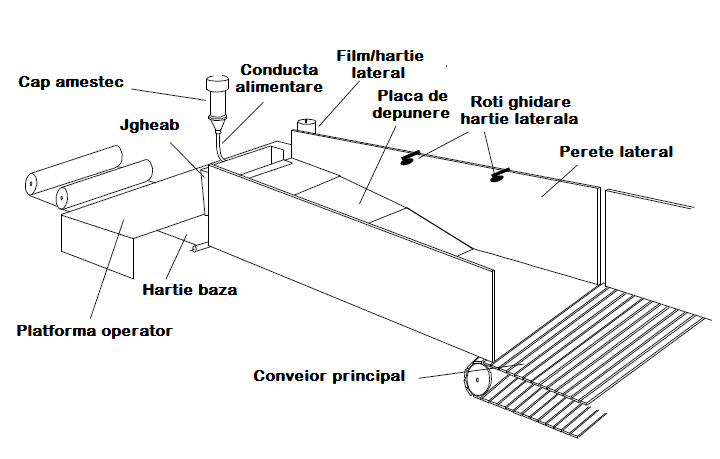 Figura nr. 1. Instalaţia de spumareToate materiile prime sunt dozate în mod continuu în capul de amestec (mixer) al aparatului de spumare. Principalele substanțe chimice, (Polioli, TDI/MDI, Clorură de metilen) sunt alimentate separat în capul de amestecare la o temperatură controlată între 18 și 22oC. Viteza reacției chimice din spuma poliuretanică depinde foarte mult de temperatura materiilor prime. Un control atent al temperaturilor chimice asigură condiții de producție consistente. Temperatura materiei prime trebuie menținută la +/- 0,5 oC din temperatura nominală în timpul producției de spumă și la +/- 1,0 oC de la o rulare la alta. Sondele de temperatură sunt instalate în liniile de alimentare imediat înainte de supapele cu trei căi și sunt conectate la dispozitive de citire exactă pentru a indica temperaturile fluxurilor pe măsură ce acestea intră în capul de amestecare.În timpul amestecării începe reacţia chimică. După trecerea prin mixer, amestecul este turnat pe transportorul căptuşit cu hârtie cerată care se deplasează. Amestecul începe să se dezvolte rapid şi, în acelaşi timp, vâscozitatea lui creşte. Temperatura din interiorul blocului creşte rapid, chiar până la 165°C. După puţin timp spuma ajunge la înălţimea maximă. Majoritatea reacţiilor chimice se termină în acest moment. În această etapă se formează dioxid de carbon şi vapori (inclusiv TDI), care sunt extraşi din zona de spumare. Dacă se utilizează agent de expandare fizic (clorură de metilen) acesta se evaporă aproape complet în timpul spumării. Aspiraţia gazelor din tunelul de spumare este asigurată de un ventilator racordat, printr-o tubulatură metalică la un filtru cu cărbune activ Camfil (Anexa 4.5). Rolul filtrului cu cărbune activ este acela de a reţine toluen diizocianaţii şi alţi compuşi organici din gazele evacuate din tunelul de spumare, iar aerul filtrat este evacuat în atmosferă printr-un coş de evacuare  metalic, având înălţimea de 15,2 m şi diametrul de 1,3 m. În coşul de evacuare în atmosferă a gazelor filtrate din tunelul de spumare se va monta un aparat pentru monitorizarea  concentraţiei de TDI.La finalizarea operaţiei de spumare, se procedează la spălarea capului de spumare, astfel ca el să fie pregătit pentru o viitoare operaţie de spumare.Pentru operaţiile de spălare ale capului de spumare se utilizează:- clorură de metilen;- DMSO.Spălarea capului de spumare cu clorură de metilen se face prin injectarea în capul de spumare a unei cantităţi de circa 5 kg de clorură de metilen. Solventul care a spălat capul de spumare este colectat într-un recipient pozat sub capul de spumare şi apoi este descărcat într-un butoi de 200 l amplasat în zona de depozitare al deșeurilor. Cantitatea de clorură de metilen consumată pentru spălarea capului de spumare este de circa 5 t/an.DMSO este utilizată pentru spălarea capului de spumare, ulterior spălării acestuia cu clorură de metilen. Spălarea capului de spumare cu DMSO se face manual, cu lavete îmbibate în DMSO.4.2.3. Debitarea spumei poliuretanice în blocuri lungiDin funcţionarea capului de spumare rezultă un bloc de spumă poliuretanică cu o lungime nedefinită, proporţională cu debitul de spumare, respectiv cu timpul de spumare. Pentru operaţiile de prelucrare ulterioare spumării, este necesar ca lungimea blocului de spumă poliuretanică să fie definită, astfel încât să se poată dimensiona instalaţiile/operaţiile tehnologice ulterioare operaţiei de spumare.S-a optat pentru debitarea blocului continuu de spumă poliuretanică rezultat din operaţia de spumare la lungimi de 28 m. În acest sens, la o distanţă de 28 m de capul de spumare, este amplasată o ghilotină care secţionează blocul de spumă poliuretanică din 28 în 28 de m, obţinându-se aşa numitele „blocuri lungi”.Anterior operaţiei de debitare, de pe feţele laterale ale blocului de spumă poliuretanică este îndepărtată hârtia, aceasta din urmă fiind colectată pe tamburi.În zona în care se face tăierea blocurilor de spumă poliuretanică flexibilă este amplasată ultima gură de aspiraţie a tunelului de spumare.Transportul blocului de spumă poliuretanică până la ghilotină este asigurat de conveiorul capului de spumare. După secţionare, blocul de spumă poliuretanică este preluat de un conveior de accelerare, care asigură separarea blocului secţionat de restul blocului din amonte, după care blocul de spumă poliuretanică este preluat de rampa transversală de încărcare/descărcare cu care se face alimentarea cu blocuri lungi a halei de maturare.Debitarea blocurilor lungi se face în baza planului de tăiere, în care este consemnată ordinea producerii spumelor în funcţie de tip, numărul de blocuri lungi din fiecare tip, blocul de start, toate schimbările de tip şi blocul de final. Din cadrul procesului de spumare rezultă blocuri rebutate sau periculoase de tipul:- Bloc cap - BC, prima porţiune (2-3 m), care se taie din blocul lung la pornirea procesului de spumare.- Bloc coadă, sau final - BF, ultima porţiune (1-2 m), care se taie din blocul lung la oprirea procesului de spumare.- Bloc intermediar - BI, porţiunea (1,5-2 m), care se taie din blocul lung, ce cuprinde schimbarea din mers a reţetelor de fabricaţie, respectiv trecerea de la un tip de spumă la altul.- Bloc accident tehnic - BA, porţiunea (1-15 m), care se taie din bloc lung în cazul apariţiei unui accident tehnic neprevăzut (defectarea unei pompe, eroare de soft, blocare filtre, ruperi de hârtie spumare jos sau lateral, reţeta la limita de stabilitate chimică).Dacă blocurile BC, BF, BI, sunt uşor de identificat şi localizat, blocurile accident BA se recunosc după modificarea bruscă a dimensiunilor (înălţimea) şi aspectului (crăpături mari la suprafaţă şi lateral, până la colapsare).- Blocuri lungi cu risc de autoaprindere - BLA, sunt blocurile lungi cu conţinut ridicat de apă şi toluendiizocianat (TDI) în reţeta de fabricaţie (aproape de limita critică).Blocurile cu risc potenţial de autoaprindere din categoria BC, BF, BI, BA, BLA sunt tăiate, inscripţionate şi depozitate separat, iniţial în exteriorul halei de spumare, în spațiul special amenajat, constituit dintr-o clădire betonată pe 3 laturi, prevăzută cu planșeu de beton, de unde focul, în cazul extrem, nu se poate propaga spre alte clădiri (zona este denumită depozitul de capete şi cozi) (Anexa 4.6). Această operaţiune se execută imediat după spumare. Ulterior (după minim 24 ore) aceste blocuri se încadrează în categoria de rest de burete şi pot fi readuse în fabrică și utilizate conform cerințelor.Platforma de depozitare a capetelor şi cozilor (Zona de siguranţă) este o platformă betonată cu dimensiunile de 4.5 m x 10 m, situată în extremitatea nord - vestică a depozitului de blocuri scurte, la Est de hala de spumare, cu acces imediat pe ușa secționala a halei de spumare (hala C) la circa 6 m de clădirea C, și 1 m de clădirea A. Cantitatea maximă ce se poate depozita este de 1.5 tone. Pe suprafaţa zonei de siguranţă se pot depozita maximum 8 blocuri (BC, BF, BI) fără a fi stivuite.  În condiţii de vânt, zona se ţine sub observaţie minimum 15 ore. În caz de autoaprindere se intervine cu echipele şi mijloacele interne pentru stingerea incendiului sau, după caz, se anunţă pompierii.4.2.4. MaturareBlocurile de spumă poliuretanică debitate sunt compuse dintr-o spumă poliuretanică „crudă” în cadrul căreia reacţiile chimice de polimerizare nu sunt definitivate. În această etapă reacţiile chimice se termină, spuma mai suferă unele modificări fizice şi morfologice, urmele de compuşi volatili se evaporă şi blocurile de spumă se răcesc. În acest stadiu, spuma poliuretanică nu are parametrii fizico-mecanici necesari utilizării ei ulterioare şi nici nu este aptă pentru a fi prelucrată prin tăiere (polimerul este cald şi lipicios). Perioada în care are loc definitivarea reacţiilor chimice în masa spumei poliuretanice (în urma definitivării cărora spuma poliuretanică dobândeşte caracteristicile fizico-mecanice finale) este numită perioadă de maturare a spumei poliuretanice.Perioada de maturare a spumei poliuretanice se caracterizează prin:- finalizarea reacţiilor chimice iniţiate în faza de spumare, în urma definitivării cărora spuma dobândește caracteristicile fizico-mecanice specifice;- ajungerea la dimensiunilor geometrice finale/stabilizarea dimensională (în perioada de maturare blocul de spumă suferă o contractare care reduce cu 1-4 % dimensiunile lui iniţiale).Reacţiile chimice care se desfăşoară în perioada de maturare sunt reacţii puternic exoterme, astfel încât în această perioadă temperatura blocurilor de spumă poliuretanică creşte până la valori care depăşesc 1000 C.Pentru a nu compromite calitatea spumei poliuretanice, acestea sunt menţinute în repaus pe parcursul întregului proces de maturare. Durata procesului de maturare este de câteva zile, în funcţie de tipul şi caracteristicile spumei (durata maturării este mai mare la spumele vâscoelastice). Timpul minim de maturare este de 24 ore, variind în funcție de tipul de spumă. În timpul primelor 24 de ore blocurile de spumă proaspete nu pot fi stivuite, ele trebuie să stea îndepărtate unul faţă de altul, cu o bună circulaţie a aerului în jurul lor. În acest interval de timp se asigură şi răcirea blocurilor de spumă până la temperatura ambientală.  Hala de maturare (condiţionare) este amenajată în Hala D (Anexa 4.6), având 24 de celule de maturare cu câte 2 rastele pentru depozitarea blocurilor lungi fiecare (tunele de maturare) ceea ce permite depozitarea simultană a maxim 46 de blocuri de spumă pentru maturare (celula ce face legătura cu spumarea rămâne permanent disponibilă pentru transferul blocurilor de la spumare spre maturare). Pentru controlul vitezei de răcire a blocurilor de spumă, hala de matura va fi dotată cu 4 ventilatoare de perete cu debit nominal de 4000 mc/h fiecare, montate câte două pe fiecare din lateralele halelor (Anexa 4.7). Evacuarea aerului viciat din interiorul halei în atmosferă se face prin  cele 3 coșuri cu diametrul de 1 m situate pe acoperișul halei precum și prin faţada Nord a halei care este complet deschisă pentru a permite aerisirea şi circulația aerului printre blocurile de burete.Pentru a menţine temperatura blocurilor de spumă poliuretanică în limita unor valori acceptabile (max. 150 0C-160 0C), respectiv pentru a asigura răcirea blocurilor de spumă odată cu finalizarea reacţiilor chimice exoterme, hala de maturare este prevăzută şi cu un sistem de monitorizare al temperaturii blocurilor de spumă depozitate. Controlul şi monitorizarea temperaturii se realizează prin introducerea în blocurile de spumă aflate în faza de maturare a unor sonde pentru măsurarea temperaturii, echipate cu un traductor de temperatură plasat la extremitatea sondei. Sondele destinate măsurării temperaturii se introduc în fiecare din blocurile de spumă depozitate în hala de maturare în secţiunea mediană a blocului, în plan orizontal.Valorile de temperatură înregistrate de fiecare sondă sunt transmise în timp real şi înregistrate/afişate pe un monitor al unui PC, echipat cu un soft pentru aplicaţii industriale (afişare tabelară şi/sau grafică a datelor înregistrate), care permite setarea mai multor nivele de avertizare şi de alarmă.Setarea alarmei este făcută pe două nivele şi anume:- un prag de avertizare, setat la o valoare de temperatură apropiată de temperatura maximă normală la care blocul poate ajunge în procesul de maturare,- un prag de alarmare, setat la o valoare de temperatură mai mare decât temperatura maximă normală la care blocul poate ajunge în procesul de maturare, dar sub valoarea de temperatură aferentă autoaprinderii blocului.Valorile de temperatură aferente pragurilor de avertizare şi de alarmă sunt specifice pentru fiecare tip de spumă produsă.Atingerea temperaturii maxime normale (valoare setată ca şi prag de avertizare) a unuia sau a mai multor blocuri de spumă poliuretanică aflate în faza de maturare este semnalată operatorului, care urmăreşte cu precădere evoluţia în timp a valorilor de temperatură din respectivele blocuri și eventual decide evacuarea blocului/blocurilor respective din hala de maturare cu ajutorul conveiorului mobil dacă este cazul.Alimentarea halei de maturare cu blocuri lungi de spumă poliuretanică se face cu ajutorul unui conveior transversal mobil de încărcare/descărcare (cărucior burete) situat în exteriorul halei D, pe latura de nord a acesteia (Anexa 4.6). Acesta este un tunel închis pe 4 laturi, care este prevăzut în interior cu un sistem de transport blocuri. Conveiorul închis se deplasează în plan orizontal, pe două şine, dispuse la fiecare dintre cele două capete ale tunelului, iar în plan vertical printr-un sistem de ridicare hidraulic, care-i permite să introducă şi să preia blocurile de la etajele superioare ale halei de maturare. Acest conveior  preia blocul de spumă de pe conveiorul de accelerare și îl depune în una din cele 24 de celule de maturare. Poate de asemenea să mute blocurile dintr-o celulă în alta, funcţie de necesităţi de spaţiu. După finalizarea procesului de maturare, blocurile lungi maturate sunt evacuate din hala de maturare şi sunt transferate în hala A pentru prelucrarea ulterioară a blocurilor lungi utilizând același conveior. Acest conveior se comandă de către responsabilul liniei de spumare, în cazul preluării blocurilor de spumă proaspăt turnate și de către responsabilul liniei de debitare, în cazul preluării blocurilor din hala de maturare în vederea debitării.Controlul şi transportul blocurilor de spumă în această hală, se face automatizat.Hala D este dotată cu sistem de detecţie şi stingere a incendiului cu sprinklere. Evacuarea fumului în caz de incendiu se face prin 4 trape de desfumare (1,8 m x 2,4 m fiecare) cu comandă automată și manuală, situate pe acoperișul halei (Anexa 4.7).4.2.5. DebitareDupă condiţionare, blocurile mari de spumă se transferă în Hala A (Anexa 4.8), prin intermediul conveiorului închis de transport blocuri lungi, unde sunt debitate în blocuri mici, care la rândul lor sunt debitate în plăci funcţie de necesităţile de utilizare în continuare, prelucrare ulterioară sau comercializare sub formă de blocuri de mici dimensiuni.Un conveior preia blocul lung şi îl transportă către zona de presare/Crasher care este formată dintr-un ansamblu de role poziționate atât în zona superioară cât și în cea inferioară a blocului, role cu greutate mare, acoperite cu un material care le conferă aderență/tracțiune mărită.Ansamblul astfel format, exercită o presiune constantă atât din partea superioară cât și din cea inferioară, eliminând astfel toate bulele de aer nedorite din blocul de burete, omogenizând conținutul acestuia, făcându-l mult mai flexibil, mai compact şi cu o densitate mai uniformă și deci mai ușor de prelucrat în operațiunile ulterioare.După presare, blocul se deplasează către sectorul de tivire, unde două lame verticale, tivesc părțile laterale ale blocului la dimensiunea setată de utilizator. Surplusul de burete, sub forma unor fâșii subțiri, se rolează pe dispozitive de rolare verticale și ulterior este valorificat pentru diverse produse care folosesc umplutură cu burete tocat. Tivirea este realizata astfel încât, blocul să ajungă la dimensiunea dorită pentru debitarea finală.După tivire, blocul lung se deplasează către dispozitivul  de debitare în blocuri scurte, unde sunt debitate blocurile la dimensiunile setate de către utilizator. Acest dispozitiv este constituit dintr-o lamă transversală, poziționată în unghi de 90 grade pe blocul de burete (ghilotina) care coboară și taie blocul de burete în secţiune, perfect perpendicular pe lungimea acestuia. Tăierea se efectuează în mod automat, în funcţie de numărul de blocuri şi lungimile presetate de către operator. Lama care debitează acționează doar când linia care transportă blocul lung este staționată.După debitare, blocurile scurte pot fi transportate către depozitare sau pot fi debitate în plăci de dimensiuni variabile, la dispozitivul de debitare orizontal, urmând ca, după debitare plăcile să fie transportate pe benzi către depozitare.Acest dispozitiv este constituit dintr-o lamă de debitare poziționată în plan vertical, cu sensul de tăiere în planul de deplasare al blocului de burete. Debitarea se realizează prin poziționarea lamei de debitare astfel cum a fost setată dimensiunea plăcii, și prin deplasarea benzilor care transportă blocul, acesta este trecut prin lama de debitare. Ulterior blocul este readus în poziția inițială, lama este coborâtă la următoarea mărime dorită, setată de utilizator, urmând ca blocul să fie transportat prin dispozitivul de tăiere. După debitarea totală a blocului acesta este evacuat de pe linia de debitare. Linia este prevăzută cu un sistem de senzori şi limitatori care asigură funcţionalitatea corectă şi prevenirea accidentelor.În cazul în care se dorește debitarea rolelor de burete, atunci blocul lung este trecut prin același dispozitiv, lama debitează foaia de burete de dimensiune setată (de grosime de la 5 mm până la 5 cm, în funcţie de necesităţile din producţie), foaia astfel debitată este transportată pe o bandă transportoare secundară către un dispozitiv de rolare. Blocul lung revine în poziția inițială, lama este coborâtă, blocul este trecut din nou prin dispozitivul de tăiere, cu repetarea operațiunii de rolare, evacuare. Pentru fiecare foaie astfel debitată se formează o rola de burete. Dispozitivul de rolare, este constituit din 2 role de tracțiune, pe care se așează printr-un sistem de ghidaj un tub de cartonași  pe care este rolată foaia de burete rezultată. Rola rezultată, este preluată de către operator cu un electropalan cu telecomandă și așezată pe banda transportoare pentru a fi evacuată către depozitare.4.2.6. Ambalare, depozitare, livrare produse și subproduseProdusele rezultate după debitare sunt transferate, printr-un sistem de transport pe bandă, către zona de depozitare a halei A, în vederea depozitării, ulterior fiind livrate pentru prelucrări ulterioare în cadrul Fabricii de confecții Sun Garden din incinta amplasamentului învecinat sau livrate către terți. Resturile tehnologice de burete rezultate în urma procesului de tivire și debitare sunt balotate și depozitate pe platforma betonată special destinată din exteriorul Halei Debitare, ulterior fiind livrate pentru valorificare. Valorificarea acestor resturi de burete se face cu tocătoare de burete și mașini de umplut huse cu tocătură de burete în cadrul Fabricii de confecții Sun Garden din incinta amplasamentului învecinat sau de către diverși clienți.4.2.7. Utilaje şi echipamente Principalele utilaje şi echipamente din dotarea Fabricii de spume poliuretanice sunt prezentate în tabelul următor: 4.3. Inventarul ieşirilor (produselor)4.4. Inventarul ieşirilor (deşeurilor de fabricaţie)Nota: * deșeuri periculoase conform HG 856/2002** Cantitatea maxim estimată la schimbarea cărbunelui din filtru. Frecvenţa de schimbare a cărbunelui activ este estimată la 7÷10 ani, dar schimbarea cărbunelui uzat se face pentru întreaga cantitate de cărbune din filtru.4.5 Diagramele elementelor principale ale instalaţiei    Diagramele de proces și automatizare ale instalației de spumare OMEGA VARIMAX 800 Elite se prezintă în Anexa 4.1. iar diagrama de operaţii a fluxului tehnologic Fabrica spume poliuretanice se prezintă în figura următoare:Figura nr. 2. Diagrama de operaţii a fluxului tehnologic Fabrica spume poliuretanice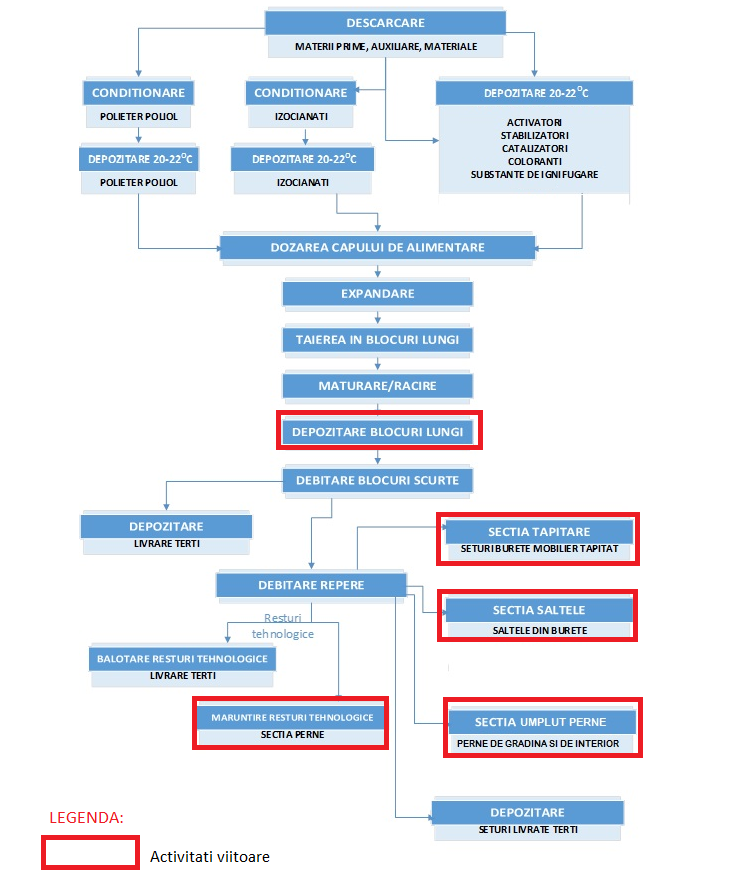 4.6. Sistemul de exploatare *) N = Fără alarmă; L = Alarmă la nivel local; R = Alarmă dirijată de la distanţă (camera de control) 4.6.1. Condiţii anormale  	 4.7. Studii pe termen mai lung considerate a fi necesare 4.8. Cerinţe caracteristice BAT   	4.8.1. Implementarea unui sistem eficient de management al mediului4.8.2. Minimizarea impactului produs de accidente şi de avarii printr-un plan de prevenire şi management al situaţiilor de urgenţă 4.8.3.	Cerinţe relevante suplimentare pentru activităţile specifice SECŢIUNEA 55. EMISII ŞI REDUCEREA POLUĂRII5.1 Reducerea emisiilor din surse punctiforme în aer5.1.1 Sursele de emisii şi reducerea poluăriiSchema sistemului de colectare și tratare a gazelor cu conținut de TDI se prezintă în Anexa 4.2.1 c. Nota: Centrala termică Viessmann  Vitocrossal de 318 kW care asigură climatizarea halei A și Centrala termică Viessmann Vitodens 050 W de 24 kW care asigură climatizarea birourilor din hala C sunt instalații mici de ardere care intră sub incidența Directivei 2009/125/CE transpusa prin HG 55/2011 și a Regulamentelor UE 813/2013 și 1188/2015, deci nu necesită monitorizarea emisiilor.  	5.1.2 Protecţia muncii şi sănătatea publicăActivitatea fabricii se va desfășura cu respectarea prevederilor Legii securităţii şi sănătăţii în muncă Nr. 319 din 14 iulie 2006, inclusiv în ceea ce privește monitorizarea profesională/ocupațională. Monitorizarea ambientală este asigurată prin măsurarea concentrației TDI atât în hala B zona de depozitare a TDI cât și în tunelul de spumare zona capului de spumare.   	5.1.3 Echipamente de depoluare  	5.1.4 Studii de referinţă5.1.5. COV5.1.5.1. Sursele de COV    - agent de expandare (clorura de metilen) în procesul de spumare. - solvenți pentru curățirea traseelor tehnologice în procesul de spumare (clorură de metilen, alcool etilic tehnic).Clorura de metilen este COV din clasa I (conform TA Luft) și se estimează un consum de 180 to/an. Emisiile cu conținut de COV sunt trecute prin filtrul cu cărbune activ şi evacuate în atmosferă prin coşul de dispersie care deserveşte tunelul de spumare.Clorura de metilen este ușor biodegradabilă și nu se acumulează în organisme în cantități importante.5.1.5.2. Studii privind efectul (impactul) emisiilor de COV5.1.6. Eliminarea penei de aburNu este cazul5.2. Minimizarea emisiilor fugitive în aer5.2.1. Sursele de emisii fugitive  5.2.2. Studii5.2.3. Pulberi şi fumUrmătoarele tehnici generale ar trebui folosite acolo unde este cazul, de exemplu:- Reţinerea pulberilor de la operaţiile de lustruire. Posibilitatea de recirculare a pulberilor trebuie analizată;- Acoperirea rezervoarelor şi vagoneţilor;- Evitarea depozitării exterioare sau neacoperite;-  Acolo unde depozitarea exterioară este inevitabilă, utilizaţi stropirea cu apă, materiale de fixare, tehnici de management al depozitării, paravânturi etc.;- Curăţarea roţilor autovehiculelor şi curăţarea drumurilor (evită transferul poluării în apă şi împrăştierea de către vânt);- Benzi transportoare închise, transport pneumatic (notaţi necesităţile energetice mai mari), minimizarea pierderilor;- Curăţenie sistematică;- Captarea adecvată a gazelor rezultate din proces; 5.2.4. COVNu există emisii fugitive de COV decât accidental și din funcționarea motoarelor diesel ale autocamioanelor ce vor tranzita incinta (sub 0,2 kg NMVOC/an).5.2.5.  Sisteme de ventilare Sistemele de ventilare existente sunt destinate climatizării şi ventilării mecanice a Halei B (cu funcţiune de depozitare produse chimice) şi Halei C (cu destinaţie de producţie de spume poliuretanice). Funcţionarea acestor instalaţii este foarte importantă întrucât în aceste incinte trebuie păstrată o temperatură constantă de 20-22 0C şi în acelaşi timp este necesar ca ele să fie ventilate. Acest sistem asigură condiţionarea materiilor prime depozitate în hală.a. Hala B – Depozit produse chimicePentru menţinerea temperaturii vară/iarnă de 20-22 0C sunt prevăzute 4 aeroterme de tavan care asigură atât încălzirea cât şi răcirea spaţiului. Aerotermele vor fi în sistem cu 4 ţevi. Alimentarea cu agent termic apă caldă la 80/60 0C va fi asigurată de la centrala termică proprie. Alimentare cu agent termic apă răcită la 7/12 0C va fi asigurată de la un chiller ce se va amplasa la exterior. Puterea de încălzire a unei aeroterme este de 44,1 kW, respectiv de răcire 60,8 kW. Aerotermele vor funcţiona automat şi vor fi comandate de termostate de ambient. În anexa 5.1 se prezintă parametrii tehnici și funcționali ai acestor aeroterme.b. Hala depozit de aditiviPentru menţinerea temperaturii vară/iarnă de 20-22 0C sunt prevăzute 3 aeroterme de tavan care vor asigura atât încălzirea cât şi răcirea spaţiului. Aerotermele vor fi în sistem de 4 ţevi. Alimentarea cu agent apă caldă la 80/60 0C va fi asigurată de la centrala termică proprie. Alimentare cu agent termic apă răcită la 7/12 0C va fi asigurată de la un chiller amplasat la exterior. Puterea de încălzire a unei aeroterme este de 25 kW, respectiv de răcire 30 kW. Pentru evitarea pătrunderii aerului din exterior se va prevedea la fiecare uşă exterioară perdea de aer, care va funcţiona doar la deschiderea uşilor. 	Aerotermele vor funcţiona automat şi vor fi comandate de termostate de ambient.c. Hala C de spumareAceastă hală este prevăzută cu o instalaţie de exhaustare ce are rolul de preluare a cantităţii de toluen diizocianat rezultată în urma procesului tehnologic de spumare. Instalaţia de exhaustare este conectată la tunelul de spumare şi la depozitul de TDI din hala B și are la final un filtru cu cărbune activ Camfil. Patul de carbon activ din filtru a fost conceput special pentru a oferi un timp de contact (timpul în care cărbunele este în contact cu aerul) de o secundă. Această etapă a filtrării aerului este proiectată pentru a asigura eliminarea cu eficiență ridicată a TDI din fluxul de aer. Aerul iese apoi din filtru intră în ventilator. Întregul sistem este proiectat să funcționeze sub vid pentru a se asigura că în cazul în care eventuale neetanșeități ale conductelor apar în timp, există un risc minim ca TDI să scape înafara conductei, asigurând o manipulare sigură și eficientă a contaminantului. Rolul principal al filtrului cu cărbune activ este acela de a reţine toluen diizocianaţii din gazele evacuate din tunelul de spumare, iar aerul filtrat este evacuat în atmosferă printr-un coş de evacuare metalic, având înălţimea de 15,2 m şi diametrul de 1,3 m. În coşul de evacuare în atmosferă a gazelor filtrate se va monta un aparat pentru monitorizarea continuă a concentraţiei de TDI. Aspiraţia şi refularea în atmosferă se va face cu ajutorul unei unităţi de ventilare compusa din filtru compact M6, filtru cu cărbune activ și un ventilator cu capacitatea totală de 72.000 mc/h. Unitatea de aspiraţie are o dimensiune de  5338 mm x 4378 mm x 2566 mm şi greutate de 7367 kg şi se va monta pe terasă. Ventilatorul asigură o presiune externă de 800 Pa, cu o putere electrică total absorbită de 40 kW. Unitatea va fi echipată cu tablou de automatizare, ce va avea în componenţă şi senzori de presiune diferențială ce au rolul de a alarma la colmatarea filtrelor.Pentru introducerea aerului de compensare se va prevedea o unitate de ventilare pentru introducerea de aer proaspăt  cu debitul total de 72.000 mc/h care va fi compusă din Filtru G, baterie de încălzire, ventilator şi filtru F. Unitate de introducere are o dimensiune de  4681 mm x 4701 mm x 2141 mm şi greutate de 4655 kg şi se va monta într-un spaţiu special amenajat la exteriorul halei.Bateria de încălzire va fi din cupru şi va folosi agent termic apă caldă 70/50 0C ce va fi preparat în centrala termică aferentă acestui modul de hală (Cazan Hoval UltraGas® 1000 care deservește și aerotermele din hala B și depozitul de aditivi) . Bateria va avea o putere de 1012 kW. Ventilatoarele asigură o presiune externă de 800 Pa, cu o putere electrică total absorbită de 36.80 kW. Unitatea va fi echipată cu tablou de automatizare ce va avea în componenţă şi senzori de presiune diferenţială ce au rolul de a alarma la colmatarea filtrelor.Aspiraţia respectiv introducerea aerului se va face prin tubulatura din tablă zincată. Tubulatura de introducere se va izola termic cu izolaţie de cauciuc cu grosimea de 19 mm. Tubulatura de introducere pozată la exterior se va izola cu saltele din vată cu grosimea de 50 mm protejată la exterior cu tablă zincată. Pentru introducere se vor prevedea guri de refulare din aluminiu montate pe tubulatură.Cele două unităţi vor funcţiona numai simultan şi anume când se va realiza spumare în tunel, în rest cele două unităţi vor fi oprite cu excepția situației când are loc o avarie soldată cu emisii de TDI în hala B, când spumarea și unitatea de introducere sunt oprite dar funcționează sistemul de exhaustare prin filtru cu cărbune activ, asigurându-se ventilarea halei B .5.3. Reducerea emisiilor din surse punctiforme în apa de suprafaţă şi canalizare5.3.1. Sursele de emisie    	Descrieţi după cum urmează sistemele de epurare pentru fiecare sursă de apă uzată5.3.2. Minimizare 5.3.3. Separarea apei meteorice    	 5.3.4. Justificare 5.3.5. Studii5.3.6. Compoziţia efluentului    	Nu se generează ape uzate tehnologice. Nu se fac evacuări de ape în mediu: apele uzate menajere sunt tratate în stația de epurare apoi colectate în bazinul de retenție, apele meteorice potențial contaminate trec printr-un separator de produse petroliere cu deznisipator și apoi sunt colectate în bazinul de retenție.5.3.7. Studii5.3.8. Toxicitate    	Nu există  poluanţi cu risc de toxicitate in apele epurate pe amplasament.Nu există studii care să identificat substanţe periculoase sau niveluri de toxicitate reziduală. 5.3.9. Reducerea CBO5.3.10. Eficienţa staţiei de epurare orăşeneşti5.3.11. By-pass-area şi protecţia staţiei de epurare a apelor uzate orăşeneşti5.3.12. Rezervoare tampon    	5.3.13. Epurarea pe amplasament   5.4. Pierderi şi scurgeri în apa de suprafaţă, canalizare şi apa subteranăNu există scurgeri în apa de suprafaţă, în canalizare şi/sau în apa subterană.5.4.1. Oferiţi informaţii despre pierderi şi scurgeri        5.4.2. Structuri subterane5.4.3. Acoperiri izolante5.4.4. Zone de poluare potenţială Zone potenţiale de poluare5.4.5. Cuve de retenţie    	Fiecare rezervor care conţine lichide ale căror pierderi prin scurgere pot fi periculoase pentru mediu are cuve de retenţie şi acestea respectă fiecare dintre cerinţele prezentate în tabelul de mai jos. 5.4.6. Alte riscuri asupra solului    	Nu au fost identificate alte elemente care ar putea conduce la emisii necontrolate în apă sau sol.5.5. Emisii în ape subterane    	Nu  este posibil să fie evacuate substanţe prezentate în Anexele 5 şi 6 ale Legii nr. 310/28.06.2004, care transpune Directiva 2455/2001/EC sau în Anexa VIII a Directivei 2000/60, în apa subterană, direct sau indirect.5.6. Miros5.6.1. Separarea instalaţiilor care nu generează miros5.6.2. ReceptoriNu este cazul5.6.3. Surse/emisii nesemnificative Nu este cazul5.6.4. Surse de mirosuri Nu există surse de mirosuri și deci nu sunt necesare acțiuni pentru revenirea şi/sau minimizarea acestora)5.6.5. Declaraţie privind managementul mirosurilor5.7. Tehnologii alternative de reducere a poluării studiate pe parcursul analizei/evaluării BATSECŢIUNEA 66. MINIMIZAREA ŞI RECUPERAREA DEŞEURILOR6.1. Surse de deşeuri6.2.  Evidenţa deşeurilor   6.3.  Zone de depozitare 6.4. Cerinţe speciale de depozitare6.5. Recipienţi de depozitare (pentru clorura de metilen impurificată, uleiurile uzate, etc.)Nu au fost identificate măsuri suplimentare de prevenire a emisiilor rezultate din depozitarea sau manevrarea deșeurilor .6.6. Recuperarea sau eliminarea deşeurilorA se vedea şi punctul 6.1 privind modul de eliminare a deşeurilor6.7.  Deşeuri de ambalaje    	Semnificaţia coloanelor din tabelul de mai jos este următoarea:    A - Reciclare material;    B - Alte forme de reciclare (toate formele de reciclare, inclusiv reciclarea organică dar excluzând reciclarea materială);    C – Valorificare energetică;D - Alte forme de valorificare (toate formele de valorificare excluzând reciclarea și valorificarea energetică);    E - Incinerate în instalaţii de incinerare cu recuperare de energie.Nota: Coloana (d) reprezintă suma coloanelor (b) si (c). Coloana (h) reprezintă suma coloanelor (d), (e), (f), si (g).SECŢIUNEA 7    7. ENERGIE7.1 Cerinţe energetice de bază7.1.1. Consumul de energie* Consum anual de gaz metan (154000 mc) x Puterea calorifică superioară (10,5 kWh/mc) = 1617 MWh7.1.2. Energie specifică    	Informaţii despre consumul specific de energie pentru activităţile din autorizaţia integrată de mediu sunt descrise în tabelul următor:7.1.3. Întreţinere   	Măsurile fundamentale pentru funcţionarea şi întreţinerea eficientă din punct de vedere energetic sunt descrise în tabelul de mai jos.7.2. Măsuri tehnice 7.2.1. Măsuri de service al clădirilor 7.3. Eficienţa energetică   	7.3.1. Cerinţe Suplimentare pentru eficienţa energetică   	 7.4. Alternative de furnizare a energieiSECŢIUNEA 8   8. ACCIDENTELE ŞI CONSECINŢELE LOR8.1. Controlul activităţilor care prezintă pericole de accidente majore în care sunt implicate substanţe periculoase – SEVESO8.2. Plan de management al accidentelorPlanul de urgență internă prezintă metodele prin care este minimizat impactul accidentelor şi avariilor. De asemenea Politica de Prevenire a Accidentelor Majore  prezintă implementarea unui sistem eficient de management al securității. 8.3. TehniciExplicaţi pe scurt modul în care sunt folosite tehnicile următoare, acolo unde este relevant.	SECŢIUNEA 9 9. ZGOMOT ŞI VIBRAŢIIRiscul de producere a disconfortului la receptori sensibili datorită zgomotului sau vibrațiilor produse de activitatea desfășurată pe amplasament este foarte scăzut atât datorită unor surse semnificative cât și distanțelor mari la care se află receptorii sensibili.9.1. ReceptoriNu există zone sensibile la zgomot în apropierea amplasamentului. Există locuințe izolate atât la nord cât și la sud de amplasament dar distanța față de sursele de zgomot depășesc 150 m ca atare nu există impact și nici nu se impun măsuri de monitorizare. 9.2 Surse de zgomotMajoritatea surselor de zgomot aferente activităților ce se desfășoară pe amplasament (motoare, ventilatoare, etilaje pentru debitare, înfoliere, conveioare, etc) sunt surse minore de zgomot și vibrații și sunt amplasate în interiorul halelor. Singurele surse de zgomot mai importante sunt ventilatorul aferent filtrului CAMFIL care poate genera un zgomot de max. 105 dB și ventilatorul aferent instalației care asigură introducerea aerului de compensație în hala C  care poate genera un zgomot de max. 105 dB. Zgomotul generat de aceste două surse este mult atenuat de existența halelor de producție D și respectiv A spre est, nord-est și sud-est, deci impactul asupra zonelor cu locuințe este nesemnificativ.9.3. Studii privind măsurarea zgomotului în mediuNu au fost efectuate studii privind măsurarea zgomotului în mediu. 9.4. Întreţinere9.5. LimiteAmplasamentul nu se află în interiorul sau în apropiere aglomerărilor urbane nominalizate in Anexa 7 a Legii 121/2019 și ca atare  autorităţile administraţiei publice locale nu au obligația privind cartarea zgomotului şi elaborarea hărţilor strategice de zgomot şi a planurilor de acţiune şi crearea bazei de date geospaţială necesară realizării hărţilor strategice de zgomot, potrivit prevederilor prezentei legi, chiar daca activitatea se regăsește pe Anexa 1 a legii 278/2013 (art. 38 lit. c din Legea 121/2019).Conform SR 10009/2017, limita impusă privind zgomotul ambiental la limita perimetrului amplasamentului este LaeqT = 65 dB.Conform Ordinului MS nr. 19 /2014 (cu completările ulterioare), limita impusă privind zgomotul măsurat la fațada clădirilor de locuit cele mai apropiate este de 64 dB ziua și 45 dB noaptea.Nu au fost efectuate măsurători de zgomot deoarece instalația nu funcționează dar se estimează că această limită nu va fi depășită nici la funcționarea tuturor instalațiilor și utilajelor la capacitate maximă.9.6. Informaţii suplimentare cerute pentru instalaţiile complexe şi/sau cu risc ridicatNu este cazul deoarece nu există instalații complexe și/sau cu risc ridicat de producere a zgomotului în situații deosebite (inclusiv avarii sau accidente).SECŢIUNEA 1010. MONITORIZARE10.1. Monitorizarea şi raportarea emisiilor în aer    	Semnificaţia coloanelor din tabelul de mai jos este următoarea:  	A - Eroarea de măsurare şi eroarea globală care rezultă.  	B - Acreditarea deţinută de prelevatorii de probe şi de laboratoare sau detalii despre personalul folosit şi instruire/competenţeNota: Conform Legii 188/2018 privind instalațiile medii de ardere (Cazanul HOVAL poate fi încadrat la o putere de 1 MW) , la Anexa 2, tab. 1, se monitorizează doar concentrația de Nox (limita max. admisă fiind de 100 mg/Nmc) și concentrația CO (fără limită maxim admisă). Conform Anexei 2, monitorizarea se va face cu o frecvență de o dată la 3 ani.10.2 Monitorizarea emisiilor în apăTitularul nu are prevăzut laborator propriu pentru analizarea indicatorilor de capăt care vor fi impuși prin actele de reglementare. Analizele care vor fi solicitate prin actele de reglementare vor fi efectuate cu laboratoare autorizate. Frecvența de monitorizare va fi cea care va fi impusă de organele competente.    10.2.1. Monitorizarea şi raportarea emisiilor în apă    	10.3. Monitorizarea şi raportarea emisiilor în apa subterană10.4. Monitorizarea şi raportarea emisiilor în reţeaua de canalizare10.5. Monitorizarea şi raportarea deşeurilor10.6. Monitorizarea mediului (în afara instalaţiei)10.6.1. Contribuţia la poluarea mediului ambiantConform prevederilor Acordului de Mediu nr. 1 din 16.04.2019 emis de APM Dâmbovița este cerută monitorizarea mediului în afara amplasamentului pentru aer în vederea validării modelării privind dispersia TDI emis în atmosferă și pentru evaluarea eventualului disconfort generat de mirosuri precum și de zgomot.De asemenea, în conformitate cu cerințele Legii 278/2013 art. 22 vor fi monitorizate și apă subterană și contaminarea solului. Detalii privind punctele de prelevare, indicatorii ce vor fi monitorizați, etc. sunt prezentate în Raportul de amplasament, cap. 5.  Raport privind situația de referință.10.6.2. Monitorizarea impactuluiMonitorizarea concentrațiilor de TDI în aerul înconjurător va fi realizată în perioada de funcționare, prin măsurători periodice (semestrial în primul an de funcționare la capacitate apoi anual sau cu o frecvență stabilită de autoritatea de mediu funcție de rezultatele obținute). Măsurătorile se vor efectua în două puncte situate la nord și la sud de amplasament, în apropiere de primele case învecinate incintei, Coordonatele stereo 70 ale acestor puncte sunt:1. E – 533496 ; N – 3956702, E – 533692 ; N – 395348Măsurătorile se vor efectua de către laboratoare acreditate, cu timpi de mediere de 1 oră și respectiv 24 ore. Măsurătorile cu timp de mediere de 1 oră se vor efectua în interiorul intervalului de activitate al instalației de spumare, când sunt emisii de TDI în atmosferă. Pentru fiecare determinare a concentrației de TDI în atmosferă vor fi înregistrate și direcția și viteza vântului în punctul de prelevare precum și temperatura și umiditatea aerului.Monitorizarea mirosului va fi efectuată la solicitarea autorităților de mediu, în cazul unor sesizări/reclamații. Se va utiliza SR EN 13725/2003 pentru efectuarea evaluării.Monitorizarea zgomotului pentru verificarea încadrării în limitele prevăzute de SR 10009/2017 va fi efectuată la solicitarea autorităților de mediu, la limita de nord și sud a incintei situate mai aproape de primele locuințe, în condițiile funcționării la capacitate maximă și fără trafic auto pe drumul județean alăturat incintei (dacă este posibil).  Măsurătorile vor fi efectuate conform STAS 6161/3-82 de către laboratoare acreditate. De asemenea, în caz de sesizări sau reclamații vor fi efectuate măsurători la fațada clădirilor de locuit cele mai apropiate , conform Ordinului MS 19/2014.   10.7. Monitorizarea variabilelor de proces  10.8 Monitorizarea pe perioadele de funcţionare anormală SECŢIUNEA 1111. DEZAFECTARE11.1 Măsuri de prevenire a poluării luate încă din faza de proiectare    - Utilizarea rezervoarelor şi conductelor subterane este evitată atunci când este posibil (doar dacă nu sunt protejate de o izolaţie secundară sau printr-un program adecvat de monitorizare);- este prevăzută drenarea şi curăţarea rezervoarelor şi conductelor înainte de demontare;- lagunele şi depozitele de deşeuri sunt concepute având în vedere eventuala lor golire şi închidere;    - izolaţia este concepută astfel încât să fie impermeabilă, uşor de demontat şi fără să producă praf şi pericol;- materialele folosite sunt reciclabile (luând în considerare obiectivele operaţionale sau alte obiective de mediu). 11.2. Planul de închidere a instalaţieiDezafectarea instalațiilor și demolarea construcțiilor la sfârșitul perioadei de viață a fabricii de vor face în baza unui proiect tehnic de închidere. Lucrările de dezafectare și demolare vor putea fi efectuate doar în baza unui acord de mediu.Raportul de amplasament conține Planuri de situație pe care este figurată localizarea tuturor structurilor subterane. De asemenea, Raportul de amplasament conține informațiile necesare pentru fundamentarea planului de închidere a amplasamentului.11.3. Structuri subterane11.4 Structuri suprateraneToate construcțiile și structurile supraterane sunt realizate cu materiale moderne, nepericuloase, care nu necesită la memontare și/sau eliminare și nici nu pot genera pericole deosebite la demontare.11.5. Lagune (iazuri de decantare, iazuri biologice)Nu există lagune pe amplasament.11.6.  Depozite de deşeuriPe amplasament nu există depozite de deșeuri ci doar zone special amenajate pentru depozitare temporară a acestora.11.7. Zone din care se prelevează probeRaportul privind situația de referință (capitol în cadrul Raportului de amplasament) este realizat conform art. 22 al Legii 278/2013 și prezintă detailat zonele considerate ca fiind cele mai importante pentru realizarea analizelor de sol şi de apă subterană la momentul dezafectării.SECŢIUNEA 1212. ASPECTE LEGATE DE AMPLASAMENTUL PE CARE SE AFLĂ INSTALAŢIASECŢIUNEA 1313. LIMITELE DE EMISIE13.1 Emisii în aer asociate cu utilizarea BAT-urilorBAT nu specifică limite de emisie pentru activitatea de producere a spumelor poliuretanice.13.1.1. Emisii de solvențiEmisiile de solvenți sunt nesemnificative și se referă doar la Clorura de metilen și alcoolul etilic  ce se evaporă în cursul operațiilor de spălare a capului de spumare. 13.1.2. Emisii de dioxid de carbon de la utilizarea energieiEmisiile de CO2 din arderea gazului metan în centralele termice sunt nesemnificative (circa 275 to/an). 13.2. Evacuări în reţeaua de canalizare proprie     	 În rețeaua de canalizare proprie sunt evacuate ape contaminate de la dușurile de urgență (colectate în bazinul vidanjabil de 10 mc), ape uzate menajere (tratate în stația proprie de epurare), apele meteorice potențial contaminate (trecute prin separatorul de produse petroliere) și apele meteorice convențional curate.  13.3. Emisii în reţeaua de canalizare orăşenească sau cursuri de apă de suprafaţă  Nu se fac evacuări de ape uzate în rețeaua de canalizare și nici evacuări directe în apele de suprafaţă. SECŢIUNEA 14. IMPACT14.1. Evaluarea impactului emisiilor asupra mediuluiA fost realizat RAPORTUL PRIVIND IMPACTUL ASUPRA MEDIULUI pentru Construire ansamblu industrial – Fabrica de spumare poliuretanice Sun Garden Management S.C.S., Pucioasa, jud. Dâmbovița care a stat la baza emiterii de către APM Dâmbovița a Acordului de mediu nr. 1 din 16.04.2019. A fost de asemenea realizat un Studiu de dispersie de către UNIVESRITATEA BABEȘ BOLAY, Facultatea de știința și ingineria Mediului, Centrul de cercetări pentru managementul dezastrelor.14.2. Localizarea receptorilor, a surselor de emisii şi a punctelor de monitorizare  În zona amplasamentului nu există receptori importanți și sensibili (Habitate care intră sub incidenţa Directivei Habitate, Arii naturale protejate, Comunităţi (de ex. şcoli, spitale), Zone de patrimoniu cultural, Soluri sensibile, Cursuri de apă sensibile (inclusiv ape subterane), Zone sensibile din atmosferă).Raportul de amplasament conține detalii privind localizarea surselor de emisie precum și punctele de monitorizare  propuse.14.3. Identificarea efectelor evacuărilor din instalaţie asupra mediuluiNu există evacuări semnificative de substanțe iar conform concluziilor studiilor menționate mai sus, activitatea de pe amplasament nu implică probleme majore asupra mediului și comunităților locale. Respectarea măsurilor prevăzute în proiect face ca impactul generat asupra factorilor de mediu să fie redus. Modelarea dispersiei TDI emis arată că impactul asupra sănătății umane asupra mediului este minor iar activitatea desfășurată are o influență nesemnificativă asupra calității aerului în zona Pucioasa.14.4. Managementul deşeurilor    	Referitor la activităţile care implică eliminarea sau valorificarea deşeurilor, luaţi în considerare obiectivele relevante în tabelul următor şi identificaţi orice măsuri suplimentare care trebuie luate în afară de cele pe care v-aţi angajat deja să le realizaţi, în scopul aplicării BAT-urilor, în această Solicitare de obţinere a autorizaţiei integrate de mediu.    Referitor la obiectivul  relevant:    b) implementare, cât mai concret cu putinţă, a unui plan făcut conform prevederilor din Planul Local de Acţiune pentru protecţia mediului:Nu este cazul 	14.5. Habitate specialeSECŢIUNEA 1515. PROGRAMUL PENTRU CONFORMARE ŞI PROGRAMUL DE MODERNIZARECAPITOLCAPITOLCAPITOLPag.SECŢIUNEA 1 – REZUMAT NETEHNICSECŢIUNEA 1 – REZUMAT NETEHNICSECŢIUNEA 1 – REZUMAT NETEHNICSECŢIUNEA 1 – REZUMAT NETEHNIC9SECŢIUNEA 2 – TEHNICI DE MANAGEMENTSECŢIUNEA 2 – TEHNICI DE MANAGEMENTSECŢIUNEA 2 – TEHNICI DE MANAGEMENTSECŢIUNEA 2 – TEHNICI DE MANAGEMENT142.1 Sistemul de management  2.1 Sistemul de management  2.1 Sistemul de management  14SECŢIUNEA 3 – INTRĂRI DE MATERII PRIMESECŢIUNEA 3 – INTRĂRI DE MATERII PRIMESECŢIUNEA 3 – INTRĂRI DE MATERII PRIMESECŢIUNEA 3 – INTRĂRI DE MATERII PRIME193.1 Selectarea materiilor prime3.1 Selectarea materiilor prime3.1 Selectarea materiilor prime193.2 Cerinţele BAT3.2 Cerinţele BAT3.2 Cerinţele BAT263.3 Auditul privind minimizarea deşeurilor (minimizarea utilizării materiilor prime)3.3 Auditul privind minimizarea deşeurilor (minimizarea utilizării materiilor prime)3.3 Auditul privind minimizarea deşeurilor (minimizarea utilizării materiilor prime)263.4 Utilizarea apei3.4 Utilizarea apei3.4 Utilizarea apei273.4.1 Consumul de apă3.4.1 Consumul de apă273.4.2 Compararea cu limitele existente3.4.2 Compararea cu limitele existente273.4.3 Cerinţele BAT pentru utilizarea apei3.4.3 Cerinţele BAT pentru utilizarea apei27SECŢIUNEA 4 – PRINCIPALELE ACTIVITĂŢISECŢIUNEA 4 – PRINCIPALELE ACTIVITĂŢISECŢIUNEA 4 – PRINCIPALELE ACTIVITĂŢISECŢIUNEA 4 – PRINCIPALELE ACTIVITĂŢI304.1 Inventarul proceselor4.1 Inventarul proceselor4.1 Inventarul proceselor304.2 Descrierea proceselor4.2 Descrierea proceselor4.2 Descrierea proceselor304.3 Inventarul ieşirilor (produselor)4.3 Inventarul ieşirilor (produselor)4.3 Inventarul ieşirilor (produselor)474.4 Inventarul ieşirilor (deşeurilor)4.4 Inventarul ieşirilor (deşeurilor)4.4 Inventarul ieşirilor (deşeurilor)474.5 Diagramele elementelor principale ale instalaţiei4.5 Diagramele elementelor principale ale instalaţiei4.5 Diagramele elementelor principale ale instalaţiei484.6 Sistemul de exploatare4.6 Sistemul de exploatare4.6 Sistemul de exploatare494.6.1 Condiţii anormale4.6.1 Condiţii anormale504.7 Studii pe termen mai lung considerate a fi necesare4.7 Studii pe termen mai lung considerate a fi necesare4.7 Studii pe termen mai lung considerate a fi necesare504.8 Cerinţe caracteristice BAT4.8 Cerinţe caracteristice BAT4.8 Cerinţe caracteristice BAT504.8.1 Implementarea unui sistem eficient de management al mediului4.8.1 Implementarea unui sistem eficient de management al mediului504.8.2 Minimizarea impactului produs de accidente şi de avarii printr-un plan de prevenire şi management al situaţiilor de urgenţă4.8.2 Minimizarea impactului produs de accidente şi de avarii printr-un plan de prevenire şi management al situaţiilor de urgenţă504.8.3 Cerinţe relevante suplimentare pentru activităţile specifice4.8.3 Cerinţe relevante suplimentare pentru activităţile specifice50SECŢIUNEA 5 – EMISII şi REDUCEREA POLUĂRIISECŢIUNEA 5 – EMISII şi REDUCEREA POLUĂRIISECŢIUNEA 5 – EMISII şi REDUCEREA POLUĂRIISECŢIUNEA 5 – EMISII şi REDUCEREA POLUĂRII525.1 Reducerea emisiilor din surse punctiforme în aer5.1 Reducerea emisiilor din surse punctiforme în aer5.1 Reducerea emisiilor din surse punctiforme în aer525.1.1 Sursele de emisii şi reducerea poluării5.1.1 Sursele de emisii şi reducerea poluării525.1.2 Protecţia muncii şi sănătatea publică5.1.2 Protecţia muncii şi sănătatea publică525.1.3 Echipamente de depoluare5.1.3 Echipamente de depoluare535.1.4 Studii de referinţă5.1.4 Studii de referinţă535.1.5 COV5.1.5 COV535.1.6 Eliminarea penei de abur5.1.6 Eliminarea penei de abur545.2 Minimizarea emisiilor fugitive în aer5.2 Minimizarea emisiilor fugitive în aer5.2 Minimizarea emisiilor fugitive în aer545.2.1 Sursele de emisii fugitive5.2.1 Sursele de emisii fugitive545.2.2 Studii5.2.2 Studii545.2.3 Pulberi şi fum5.2.3 Pulberi şi fum555.2.4 COV5.2.4 COV555.2.5  Sisteme de ventilare5.2.5  Sisteme de ventilare555.3 Reducerea emisiilor din surse punctiforme în apa de suprafaţă şi canalizare5.3 Reducerea emisiilor din surse punctiforme în apa de suprafaţă şi canalizare5.3 Reducerea emisiilor din surse punctiforme în apa de suprafaţă şi canalizare575.3.1 Sursele de emisie5.3.1 Sursele de emisie575.3.2 Minimizare5.3.2 Minimizare585.3.3 Separarea apei meteorice5.3.3 Separarea apei meteorice585.3.4 Justificare5.3.4 Justificare585.3.5 Studii5.3.5 Studii585.3.6 Compoziţia efluentului5.3.6 Compoziţia efluentului585.3.7 Studii5.3.7 Studii585.3.8 Toxicitate5.3.8 Toxicitate585.3.9 Reducerea CBO5.3.9 Reducerea CBO585.3.10 Eficienţa staţiei de epurare orăşeneşti5.3.10 Eficienţa staţiei de epurare orăşeneşti585.3.11 By-pass-area şi protecţia staţiei de epurare a apelor uzate orăşeneşti5.3.11 By-pass-area şi protecţia staţiei de epurare a apelor uzate orăşeneşti595.3.12 Rezervoare tampon5.3.12 Rezervoare tampon595.3.13 Epurarea pe amplasament5.3.13 Epurarea pe amplasament595.4 Pierderi şi scurgeri în apa de suprafaţă, canalizare şi apa subterană5.4 Pierderi şi scurgeri în apa de suprafaţă, canalizare şi apa subterană5.4 Pierderi şi scurgeri în apa de suprafaţă, canalizare şi apa subterană595.4.1 Oferiţi informaţii despre pierderi şi scurgeri după cum urmează5.4.1 Oferiţi informaţii despre pierderi şi scurgeri după cum urmează595.4.2 Structuri subterane5.4.2 Structuri subterane595.4.3 Acoperiri izolante5.4.3 Acoperiri izolante605.4.4 Zone de poluare potenţială5.4.4 Zone de poluare potenţială605.4.5 Cuve de retenţie5.4.5 Cuve de retenţie615.4.6 Alte riscuri asupra solului5.4.6 Alte riscuri asupra solului615.5 Emisii în ape subterane5.5 Emisii în ape subterane5.5 Emisii în ape subterane615.6 Miros	5.6 Miros	5.6 Miros	615.6.1 Separarea instalaţiilor care nu generează miros5.6.1 Separarea instalaţiilor care nu generează miros615.6.2 Receptori5.6.2 Receptori625.6.3 Surse/emisii NE semnificative5.6.3 Surse/emisii NE semnificative625.6.4 Surse de mirosuri5.6.4 Surse de mirosuri625.6.5 Declaraţie privind managementul mirosurilor5.6.5 Declaraţie privind managementul mirosurilor625.7 Tehnologii alternative de reducere a poluării studiate pe parcursul analizei/evaluării BAT5.7 Tehnologii alternative de reducere a poluării studiate pe parcursul analizei/evaluării BAT5.7 Tehnologii alternative de reducere a poluării studiate pe parcursul analizei/evaluării BAT62SECŢIUNEA 6 – MINIMIZAREA şi RECUPERAREA DEŞEURILORSECŢIUNEA 6 – MINIMIZAREA şi RECUPERAREA DEŞEURILORSECŢIUNEA 6 – MINIMIZAREA şi RECUPERAREA DEŞEURILORSECŢIUNEA 6 – MINIMIZAREA şi RECUPERAREA DEŞEURILOR636.1 Surse de deşeuri6.1 Surse de deşeuri6.1 Surse de deşeuri636.2 Evidenţa deşeurilor6.2 Evidenţa deşeurilor6.2 Evidenţa deşeurilor646.3 Zone de depozitare6.3 Zone de depozitare6.3 Zone de depozitare656.4 Cerinţe speciale de depozitare6.4 Cerinţe speciale de depozitare6.4 Cerinţe speciale de depozitare666.5 Recipienţi de depozitare (acolo unde sunt folosiţi)6.5 Recipienţi de depozitare (acolo unde sunt folosiţi)6.5 Recipienţi de depozitare (acolo unde sunt folosiţi)666.6 Recuperarea sau eliminarea deşeurilor6.6 Recuperarea sau eliminarea deşeurilor6.6 Recuperarea sau eliminarea deşeurilor666.7 Deşeuri de ambalaje6.7 Deşeuri de ambalaje6.7 Deşeuri de ambalaje70SECŢIUNEA 7 – ENERGIE SECŢIUNEA 7 – ENERGIE SECŢIUNEA 7 – ENERGIE SECŢIUNEA 7 – ENERGIE 717.1 Cerinţe energetice de bază7.1 Cerinţe energetice de bază7.1 Cerinţe energetice de bază717.1.1 Consumul de energie7.1.1 Consumul de energie717.1.2. Energie specifică7.1.2. Energie specifică717.1.3. Întreţinere7.1.3. Întreţinere727.2 Măsuri tehnice7.2 Măsuri tehnice7.2 Măsuri tehnice727.2.1 Măsuri de service al clădirilor7.2.1 Măsuri de service al clădirilor737.3 Eficienţa energetică7.3 Eficienţa energetică7.3 Eficienţa energetică737.3.1 Cerinţe Suplimentare pentru eficienţa energetică7.3.1 Cerinţe Suplimentare pentru eficienţa energetică737.4 Alternative de furnizare a energiei7.4 Alternative de furnizare a energiei7.4 Alternative de furnizare a energiei74SECŢIUNEA 8 – ACCIDENTELE şi CONSECINŢELE LORSECŢIUNEA 8 – ACCIDENTELE şi CONSECINŢELE LORSECŢIUNEA 8 – ACCIDENTELE şi CONSECINŢELE LORSECŢIUNEA 8 – ACCIDENTELE şi CONSECINŢELE LOR758.1 Controlul activităţilor care prezintă pericole de accidente majore în care sunt implicate substanţe periculoase – SEVESO8.1 Controlul activităţilor care prezintă pericole de accidente majore în care sunt implicate substanţe periculoase – SEVESO8.1 Controlul activităţilor care prezintă pericole de accidente majore în care sunt implicate substanţe periculoase – SEVESO758.2 Plan de management al accidentelor	8.2 Plan de management al accidentelor	8.2 Plan de management al accidentelor	758.3 Tehnici8.3 Tehnici8.3 Tehnici75SECŢIUNEA 9 – ZGOMOT şi VIBRAŢIISECŢIUNEA 9 – ZGOMOT şi VIBRAŢIISECŢIUNEA 9 – ZGOMOT şi VIBRAŢIISECŢIUNEA 9 – ZGOMOT şi VIBRAŢII779.1 Receptori9.1 Receptori9.1 Receptori779.2 Surse de zgomot9.2 Surse de zgomot9.2 Surse de zgomot779.3 Studii privind măsurarea zgomotului în mediu	9.3 Studii privind măsurarea zgomotului în mediu	9.3 Studii privind măsurarea zgomotului în mediu	779.4 Întreţinere9.4 Întreţinere9.4 Întreţinere779.5 Limite9.5 Limite9.5 Limite789.6 Informaţii suplimentare cerute pentru instalaţiile complexe şi/sau cu risc ridicat9.6 Informaţii suplimentare cerute pentru instalaţiile complexe şi/sau cu risc ridicat9.6 Informaţii suplimentare cerute pentru instalaţiile complexe şi/sau cu risc ridicat78SECŢIUNEA 10 - MONITORIZARESECŢIUNEA 10 - MONITORIZARESECŢIUNEA 10 - MONITORIZARESECŢIUNEA 10 - MONITORIZARE7910.1 Monitorizarea şi raportarea emisiilor în aer10.1 Monitorizarea şi raportarea emisiilor în aer10.1 Monitorizarea şi raportarea emisiilor în aer7910.2 Monitorizarea emisiilor în apă	10.2 Monitorizarea emisiilor în apă	10.2 Monitorizarea emisiilor în apă	7910.2.1 Monitorizarea şi raportarea emisiilor în apă10.2.1 Monitorizarea şi raportarea emisiilor în apă7910.3 Monitorizarea şi raportarea emisiilor în apa subterană10.3 Monitorizarea şi raportarea emisiilor în apa subterană10.3 Monitorizarea şi raportarea emisiilor în apa subterană8010.4 Monitorizarea şi raportarea emisiilor în reţeaua de canalizare10.4 Monitorizarea şi raportarea emisiilor în reţeaua de canalizare10.4 Monitorizarea şi raportarea emisiilor în reţeaua de canalizare8010.5 Monitorizarea şi raportarea deşeurilor10.5 Monitorizarea şi raportarea deşeurilor10.5 Monitorizarea şi raportarea deşeurilor8010.6 Monitorizarea mediului10.6 Monitorizarea mediului10.6 Monitorizarea mediului8010.6.1 Contribuţia la poluarea mediului ambiant10.6.1 Contribuţia la poluarea mediului ambiant8010.6.2 Monitorizarea impactului10.6.2 Monitorizarea impactului8110.7 Monitorizarea variabilelor de proces10.7 Monitorizarea variabilelor de proces10.7 Monitorizarea variabilelor de proces8110.8 Monitorizarea pe perioadele de funcţionare anormală10.8 Monitorizarea pe perioadele de funcţionare anormală10.8 Monitorizarea pe perioadele de funcţionare anormală82SECŢIUNEA 11 – DEZAFECTARESECŢIUNEA 11 – DEZAFECTARESECŢIUNEA 11 – DEZAFECTARESECŢIUNEA 11 – DEZAFECTARE8311.1 Măsuri de prevenire a poluării luate încă din faza de proiectare11.1 Măsuri de prevenire a poluării luate încă din faza de proiectare11.1 Măsuri de prevenire a poluării luate încă din faza de proiectare8311.2 Planul de închidere a instalaţiei11.2 Planul de închidere a instalaţiei11.2 Planul de închidere a instalaţiei8311.3 Structuri subterane11.3 Structuri subterane11.3 Structuri subterane8311.4 Structuri supraterane11.4 Structuri supraterane11.4 Structuri supraterane8411.5 Lagune (iazuri de decantare, iazuri biologice)11.5 Lagune (iazuri de decantare, iazuri biologice)11.5 Lagune (iazuri de decantare, iazuri biologice)8411.6 Depozite de deşeuri11.6 Depozite de deşeuri11.6 Depozite de deşeuri8411.7 Zone din care se prelevează probe11.7 Zone din care se prelevează probe11.7 Zone din care se prelevează probe84SECŢIUNEA 12 – ASPECTE LEGATE DE AMPLASAMENTUL PE CARE SE AFLA INSTALAŢIASECŢIUNEA 12 – ASPECTE LEGATE DE AMPLASAMENTUL PE CARE SE AFLA INSTALAŢIASECŢIUNEA 12 – ASPECTE LEGATE DE AMPLASAMENTUL PE CARE SE AFLA INSTALAŢIASECŢIUNEA 12 – ASPECTE LEGATE DE AMPLASAMENTUL PE CARE SE AFLA INSTALAŢIA85SECŢIUNEA 13 – LIMITELE DE EMISIESECŢIUNEA 13 – LIMITELE DE EMISIESECŢIUNEA 13 – LIMITELE DE EMISIESECŢIUNEA 13 – LIMITELE DE EMISIE8613.1 Emisii în aer asociate cu utilizarea BAT-urilor13.1 Emisii în aer asociate cu utilizarea BAT-urilor13.1 Emisii în aer asociate cu utilizarea BAT-urilor8613.2 Evacuări în reţeaua de canalizare proprie	13.2 Evacuări în reţeaua de canalizare proprie	13.2 Evacuări în reţeaua de canalizare proprie	8613.3 Emisii în reţeaua de canalizare orăşenească sau cursuri de apă de suprafaţă (după preepurarea proprie)13.3 Emisii în reţeaua de canalizare orăşenească sau cursuri de apă de suprafaţă (după preepurarea proprie)13.3 Emisii în reţeaua de canalizare orăşenească sau cursuri de apă de suprafaţă (după preepurarea proprie)86SECŢIUNEA 14 – IMPACT SECŢIUNEA 14 – IMPACT SECŢIUNEA 14 – IMPACT SECŢIUNEA 14 – IMPACT 8714.1 Evaluarea impactului emisiilor asupra mediului14.1 Evaluarea impactului emisiilor asupra mediului14.1 Evaluarea impactului emisiilor asupra mediului8714.2 Localizarea receptorilor, a surselor de emisii şi a punctelor de monitorizare14.2 Localizarea receptorilor, a surselor de emisii şi a punctelor de monitorizare14.2 Localizarea receptorilor, a surselor de emisii şi a punctelor de monitorizare8714.3 Identificarea efectelor evacuărilor din instalaţie asupra mediului14.3 Identificarea efectelor evacuărilor din instalaţie asupra mediului14.3 Identificarea efectelor evacuărilor din instalaţie asupra mediului8714.4 Managementul deşeurilor14.4 Managementul deşeurilor14.4 Managementul deşeurilor8714.5 Habitate speciale14.5 Habitate speciale14.5 Habitate speciale88SECŢIUNEA 15 – PROGRAMUL PENTRU CONFORMARE şi PROGRAMUL DE MONITORIZARESECŢIUNEA 15 – PROGRAMUL PENTRU CONFORMARE şi PROGRAMUL DE MONITORIZARESECŢIUNEA 15 – PROGRAMUL PENTRU CONFORMARE şi PROGRAMUL DE MONITORIZARESECŢIUNEA 15 – PROGRAMUL PENTRU CONFORMARE şi PROGRAMUL DE MONITORIZARE89Fabrica de spume poliuretaniceTitular:     Sun Garden Management S.C.S.                          Adresa:     Pucioasa, Cartier Pucioasa Sat nr. 161, jud. Dâmboviţa                                Cod unic de înregistrare:    RO14936502                              Nr. de înregistrare la Registrul Comerţului:  J15/187/2003Telefon/fax: 0245206400/0245206401                                                   Adresa de e-mail:    rozentrale@sun-garden.de                       - conform Anexei 1 din Legea 278/2013: punct 4 „industria chimică”, poziţia 4.1 „producerea compușilor chimici organici”, litera h „materiale plastice (polimeri, fibre sintetice și fibre pe bază de celuloză)”-NumeFuncţiaSemnătura şi ştampilaDataO descriere a:Unde se regăseşte în formularul de solicitareVerificare efectuată- instalaţiei şi activităţilor sale Secţiunea 4- materiilor prime şi auxiliare, altor substanţe şi a energiei utilizate în sau generate de instalaţie. Secţiunea 3- surselor de emisii din instalaţie, Secţiunea 5- condiţiilor amplasamentului pe care se află instalaţia, Raportul de amplasament şi Secţiunea 12- naturii şi a cantităţilor estimate de emisii din instalaţie în fiecare factor de mediu precum şi identificarea efectelor semnificative ale emisiilor asupra mediului,Secţiunile 5 şi 13- tehnologiei propuse şi a altor tehnici pentru prevenirea sau, unde nu este posibilă prevenirea, reducerea emisiilor de la instalaţie, Secţiunile 4 și 5 - acolo unde este cazul, măsuri pentru prevenirea şi recuperarea deşeurilor generate de instalaţie, Secţiunea 6- măsurilor suplimentare planificate în vederea conformării cu principiile generale care decurg din obligaţiile de bază ale operatorului/titularului activităţii aşa cum sunt ele stipulate în Legea 278/2013:(a) sunt luate toate măsurile adecvate de prevenire a poluării, în mod special prin aplicarea Celor Mai Bune Tehnici Disponibile;Secţiunea 3.2 şi 4.8(b) nu este cauzată nici o poluare semnificativă; Secţiunea 13(c) este evitată generarea de deşeuri în conformitate cu legislaţia specifică naţională în vigoare privind deşeurile; acolo unde sunt generate deşeuri, acestea sunt recuperate sau, unde acest lucru nu este posibil din punct de vedere tehnic sau economic, ele sunt eliminate astfel încât să se evite sau să se reducă orice impact asupra mediului; Secţiunea 6(d) energia este utilizată eficient; Secţiunea 7(e) sunt luate măsurile necesare pentru prevenirea accidentelor şi limitarea consecinţelor lor;  Secţiunea 8(f) sunt luate măsurile necesare la încetarea definitivă a activităţilor pentru a evita orice risc de poluare şi de a aduce amplasamentul la o stare satisfăcătoareSecţiunea 11- măsurile planificate pentru monitorizarea emisiilor în mediu. Secţiunea 10- alternativele principale studiate de solicitant Secţiunea 5.7ElementSecţiune relevantăVerificat de solicitantVerificat de ALPM1Activitatea face parte din sectoarele incluse în autorizarea integrată de mediux2Dovada că taxa pentru etapa de evaluare a documentaţiei de solicitare a autorizaţiei integrate a fost achitatăx3Formularul de solicitare a autorizaţiei integrate de mediux4Rezumat netehnicSecţiunea 1x5Diagramele proceselor tehnologice (schematic), acolo unde nu sunt incluse în acest document, includeţi punctele de emisie în toţi factorii de mediuSecţiunea 4x6Raportul de amplasamentx7Analize cost-beneficiu realizate pentru Evaluarea BAT-8O evaluare BAT completă pentru întreaga instalaţieSecţiunile 3.2, 3.4, 4.8, 5.7, 13.1x9Organigrama instalaţieiSecţiunea 2x10Planul de situaţieIndicaţi limitele amplasamentuluiRaport de amplasamentx11Suprafeţe construite/betonate şi suprafeţe libere/verzi permeabile şi impermeabileRaport de amplasamentx12Locaţia instalaţieiRaport de amplasamentx13Locaţiile (părţile din instalaţie) cu emisii de mirosuriSecțiunea 5.6x14Receptori sensibili - ape subterane, structuri geologie, dacă sunt descărcate direct sau indirect substanţele periculoase din Anexele 5 şi 6 ale Legii nr. 310/2001 privind modificarea şi completarea legii apelor nr. 107/1996 în apele subteraneSecţiunea 5.5x15Receptori sensibili la zgomotSecţiunea 9x16Puncte de emisii continue şi fugitiveSecţiunea 5x17Puncte propuse pentru monitorizare/automonitorizareSecţiunea 10x18Alţi receptori sensibili din punct de vedere al mediului, inclusiv habitate şi zone de interes ştiinţificSecţiunea 14.5x19Planuri de amplasament (combinaţi şi faceţi trimitere la alte documente după caz) arătând poziţia oricăror rezervoare, conducte şi canale subterane sau a altor structuriRaportul de amplasamentx20Copii ale oricăror lucrări de modelare realizateRaport privind impactul asupra mediuluix21Harta prezentând reţeaua Natura 2000 sau alte arii sau exemplare protejate-22O copie a oricărei informaţii anterioare referitoare la habitate furnizată pentru Acordul de Mediu sau pentru oricare alt scop-23Studii existente privind amplasamentul şi/sau instalaţia sau în legătura cu acestea Raport de amplasament  cap. 5x24Acte de reglementare ale altor autorităţi publice obţinute până la data depunerii solicitării şi informaţii asupra stadiului de obţinere a altor acte de reglementare Raport de amplasamentx25Orice alte elemente în care furnizaţi copii ale propriilor informaţii(Documente anexate)x26Copie a anunţului publicxActivitatea desfășurată de SUN GARDEN MANAGEMENT S.C.S. este cea de producere a spumelor poliuretanice flexibile, a pieselor debitate și a altor articole din spumă poliuretanică.Fabricarea spumelor poliuretanice flexibile se face în blocuri lungi (28 x 2,4 x 1,2 m) prin spumare în flux continuu, cu dozare la presiune înaltă a componentelor, utilizând ca agent de expandare CO2 generat în masa de reacţie (agent chimic de expandare) și  injecția de clorură de metilen (în cazul spumelor extra light).Tehnologia de fabricare a spumei poliuretanice flexibile are la bază o reacţie de polimerizare dintre un polialcool şi un diizocianat, în prezenţa apei ca reactant.Capacitatea maximă de producţie a Fabricii este de 18000 t blocuri din spumă poliuretanică flexibilă/an.Incinta Fabricii de spumă poliuretanică este amplasată pe un teren care anterior a fost utilizat ca şi livadă și păşune. Calitatea factorilor de mediu de pe aceste amplasamente (sol, subsol, apă subterană) nu este afectată de activităţile desfăşurate anterior (vezi Raport de Amplasament, cap. 5).Cea mai mare parte din producţia de spumă poliuretanică ce va fi produsă este destinată să asigure necesarul pentru activitatea proprie de producţie a SUN GARDEN MANAGEMENT S.C.S. care se desfășoară pe amplasamentul situat în imediata apropiere a Fabricii de spume poliuretanice.Fabrica de Spume Poliuretanice Sun Garden Management S.C.S. își desfășoară activitatea  în baza unui sistem propriu de management de mediu care nu este certificat.Sun Garden Management S.C.S. utilizează în activitatea de producere a spumelor poliuretanice flexibile:a. - materii prime de bazăb. - materii prime auxiliarec. - materialea. Materiile prime de bază care sunt utilizate la fabricarea spumelor poliuretanice sunt poliolii şi toluen diizocianaţii.-poliolii sunt polimeri organici (care pot fi polieterpolioli şi/sau poliesterpolioli) care conţin minim trei grupări funcţionale hidroxil.-diizocianaţi:Pentru fabricarea spumelor poliuretanice se utilizeză două tipuri de amestecuri de diizocianat şi anume:- TDI - amestec al izomerilor 2,4-toluen diizocianat şi 2,6-toluen diizocianat (80% izomer 2,4)- MDI - amestec izomeri 4,4- 2,4 metilendifenil diizocianat-apa este unul dintre reactanţii concurenţi - alături de poliol, în reacţia cu TDI. b. Materii prime auxiliare, respectiv:b1. Activatori - amine terţiare,b2. Catalizatori - săruri de staniu bivalentb3. Stabilizatori - siliconi (copolimeri poli-di-metil siloxan / polieter), având atât rolul de stabilizatori de spumă în curs de expandare cât şi rolul de agenţi tensioactivib4. Coloranţi - coloranţi reactivi pe suport de polieter poliolc. Materialec1. Substanţe de ignifugarec2. Aditivi - agenţi de reticularec3. Clorură de metilen- folosit ca agent de expandare fizic suplimentar agentului de expandare chimic (apa) în cazul sintezei spumelor poliuretanice flexibile extra lighc4. Hârtie cu film de PE - utilizată pentru susţinerea spumei în timpul sintezeic5. Azot gazos - utilizat pentru asigurarea pernei inerte în rezervoarele de TDIc6. Solvenți- utilizați la spălarea capului de spumareActivitatea de producere a spumelor poliuretanice flexibile nu face obiectul unui document de referinţă specific. Nu există cerinţe specifice privitoare la selecţia materiilor prime.Întreaga cantitate de materii prime şi materiale se regăseşte în produsele finite. Pentru activitatea de producere a spumelor poliuretanice flexibile nu se poate realiza o minimizare a cantităţii de deşeuri prin minimizarea utilizării materiilor prime.Apa este utilizată pentru:- producerea spumelor poliuretanice flexibile (apa este în totalitate consumată în reacţiile chimice aferente producerii spumelor poliuretanice flexibile)- nevoile igienico-sanitare ale personalului angajat- refacerea rezervei de incendiu- aprovizionarea cu materii prime şi materiale- depozitarea materiilor prime şi a materialelor- pregătirea materiilor prime şi a materialelor în vederea utilizării pentru producția de spume poliuretanice (preparare, condiţionare)- spumarea (producerea spumelor poliuretanice)- maturarea spumelor poliuretanice- debitarea pieselor din spumă poliuretanicăEmisiile asociate activităţii Fabricii sunt:- pentru sol, subsol - nu sunt identificate emisii asociate cu activitatea de producere a spumelor poliuretanice flexibile. - pentru apă - nu există evacuări de ape tehnologice uzate- apele pluviale convenţional curate sunt evacuate din incintă fără a fi tratate- apele pluviale potenţial impurificate (datorită traficului auto din incinta fabricii) sunt tratate în separatorul de produse petroliere înainte de a fi evacuate din incintă- apele menajere uzate sunt tratate în stația de epurare proprie  înainte de a fi evacuate din incintă- nu sunt identificate situaţii în care substanţele/amestecurile chimice utilizate pentru producerea spumelor poliuretanice pot afecta calitatea apei de suprafaţă sau a apei subterane- pentru aer - activităţii de producere a spumelor poliuretanice flexibile îi sunt asociate emisii atmosferice de toluen diizocianat, de amine și de clorură de metilen. Cea mai mare parte a acestora sunt tratate prin trecerea prin filtrul cu cărbune activ- din funcţionarea centralelor termice care funcționează pe gaz metan rezultă emisii atmosferice de oxizi de carbon, oxizi de azotPentru reducerea emisiilor de poluanţi în factorii de mediu se utilizează:- sisteme de descărcare ale materiilor prime şi materialelor care minimizează posibilitatea scurgerilor/scăpărilor- cuvă de retenţie la rampa de descărcare a materiilor prime lichide- proceduri de neutralizare şi eliminare a eventualelor scurgeri/scăpări de materii prime şi materiale- sistem de descărcare cu circuit închis pentru toluen diizocianat- cuve de retenţie sub rezervoarele de stocare- filtru cu carbune activ pentru tratarea gazelor tehnologice rezultate din procesul de spumare- coşuri de dispersie pentru gazele de ardere de la centralele termice- separator de produse petroliere pentru tratarea apelor pluviale colectate de pe platformele/căile de acces carosabile- stație proprie de epurare a apelor uzate menajereMinimizarea deşeurilor de spumă poliuretanică se face prin:- utilizarea unor maşini de debitare cu comandă numerică care permit tăierea după şabloane complexe cu reducerea la minim a pierderilor de material- valorificarea resturilor tehnologice de spumă poliuretanică prin tocare, fie în incinta Fabricii de confecții aparținând Sun Garden Management S.C.S. aflată în imediata vecinătate fie la terțiValorificarea, în scopul reciclării, a întregii cantităţi de deşeu de hârtie precum și celorlalte deșeuri rezultate din procesul tehnologicEnergia electrică este utilizată pentru:- antrenarea instalaţiilor, utilajelor- prepararea şi transportul materiilor prime şi a materiilor auxiliare- ventilarea spaţiilor de lucru- iluminat.Consumul anual (estimat) de energie electrică este de 1000 MWh . Gazul metan este utilizat ca și combustibil în centralele termice care furnizează energia termică necesară încălzirii spațiilor de lucru și materiilor prime. Consumul anual estimat de gaz metan este de 154000 mc (1617 MWh)Instalaţia se încadrează în categoria de risc minor conform prevederilor Legii 59/2016. Politica de Prevenire a Accidentelor Majore  prezintă sistemul de management al securității iar Planul de urgență internă prezintă metodele prin care este minimizat impactul accidentelor şi avariilor. Activitatea nu presupune utilizarea unor surse semnificative de zgomot şi vibraţii.Monitorizarea emisiilor în atmosferă se face prin măsurarea concentrațiilor de TDI la coșul de dispersie filtru CAMFIL și prin măsurarea concentrațiilor de NOx și CO în gazele de ardere a Cazanului HOVAL. Nu există emisii de ape uzate în apele de suprafață și nici în cele subterane. Monitorizarea apelor uzate menajere și pluviale epurate pe amplasament precum se va face conform cerințelor din actele de reglementare privind gospodărirea apelor.În conformitate cu cerințele Legii 278/2013 art. 22 vor fi monitorizate și apă subterană și contaminarea solului. Punctele de prelevare, indicatorii ce vor fi monitorizați, sunt prezentate în Raportul privind situația de referință.Evidenţa gestiunii deşeurilor generate pe amplasament se face  conf. HG 856/2002.Monitorizarea concentrațiilor de TDI în aerul înconjurător dinafara amplasamentului va fi realizată prin măsurători periodice în două puncte situate la nord și la sud de amplasament.Monitorizarea zgomotului pentru verificarea încadrării în limitele prevăzute de SR 10009/2017 va fi efectuată la solicitarea autorităților de mediu, la limita de nord și sud a incintei.Alte monitorizări efectuate:- monitorizarea concentrației de TDI în depozitul de TDI și în zona capului de spumare, cu două nivele de avertizare și alarmare;- măsurarea temperaturii în interiorul blocurilor de spumă în perioada de maturare;- evidența consumului de energie electrică și de gaz metan;- evidența consumurilor de materii prime și auxiliare;- gradul de încărcare a filtrului cu cărbune activ și eficiența de epurare a gazelor;- măsurători ale parametrilor tehnologici efectuate de sistemele de control și automatizare.Dezafectarea instalațiilor și demolarea construcțiilor la sfârșitul perioadei de viață a fabricii de vor face în baza unui proiect tehnic de închidere. Lucrările de dezafectare și demolare vor putea fi efectuate doar în baza unui acord de mediu.Raportul de amplasament conține Planuri de situație pe care este figurată localizarea tuturor structurilor subterane. De asemenea, Raportul de amplasament conține informațiile necesare pentru fundamentarea planului de închidere a amplasamentului.Sun Garden Management S.C.S. este singurul deţinător de autorizaţie integrată de mediu pe amplasament.BAT nu specifică limite de emisie pentru activitatea de producere a spumelor poliuretanice.În condiţii de funcţionare normală, impactul negativ al activităților va fi nesemnificativ şi strict localizat în zona de amplasare a fabricii.În cazul unor eventuale accidente, măsurile şi amenajările existente reduc la minim zona de impact.Nu există Sunteţi certificaţi conform ISO 14001 sau  înregistraţi conform EMAS Nu. Fabrica de Spume Poliuretanice Sun Garden Management S.C.S., Loc. Pucioasa, Jud. Dâmboviţa nu are certificat un sistem de management de mediu.Furnizaţi o organigrama de management Activitatea se desfăşoară conform Organigramei din Anexa 2.1 și a Regulamentului de organizare și funcționare (Anexa 2.2)Cerinţa  caracteristica a BATDa sau NuDocumentul de referinţă sau data până la care sistemele vor fi aplicate (valabile)ResponsabilităţiPrezentaţi ce post sau  departament este  responsabil pentru fiecare cerinţă1Aveţi o politica de mediu recunoscuta oficial?NuDeclarația privind politica de mediuDirector general2Aveţi programe preventive de întreţinere pentru instalaţiile şi echipamentele relevante?DaInstrucțiuni de întreținere, reparații și revizie utilajeDepartament de mentenanta, întreținere și reparații3Aveţi o metoda de înregistrare a necesităţilor de întreţinere şi revizie?DaPlan de verificări si întreținereRegistru de lucrări întreținere, reparații și revizie echipamenteDepartament de mentenanta, întreținere și reparații4Performanta/acurateţea de  monitorizare şi măsurareDaDosare evidenta monitorizări factori de mediu;Procedura - Monitorizare și măsurare performanță;Rapoarte de încercareResponsabil protecția mediului5Aveţi un sistem prin care identificaţi principalii indicatori de performanţă în domeniul mediului?DaCompararea cu cerințele autorizației de mediuResponsabil protecția mediului6Aveţi un sistem prin care stabiliţi şi menţineţi un program de măsurare şi monitorizare a indicatorilor care să permită revizuirea şi îmbunătăţirea performanţei?DaProgramul de monitorizare impus prin autorizația demediuDirector general,Responsabil protecția mediului7Aveţi un plan de prevenire şi combatere a poluărilor accidentale?DaPlan de prevenire şi combatere a poluărilor accidentaleResponsabil protecția mediului8Daca răspunsul de mai sus este DA listaţi indicatorii principali folosiţiMonitorizarea conform cerințelor Autorizației de gospodărire a apelor și AM;Responsabil protecția mediului;Conducere9InstruireConfirmaţi că sistemele de instruire sunt aplicate (sau vor fi aplicate şi vor începe în interval de 2 luni de la emiterea autorizaţiei integrate de mediu) pentru întreg personalul relevant, inclusiv contractanţii şi cei care achiziţionează echipament şi materiale; şi care cuprinde următoarele elemente:- conştientizarea implicaţiilor reglementării dată de Autorizaţia integrată de mediu pentru activitatea companiei şi pentru sarcinile de lucru;- conştientizarea tuturor efectelor potenţiale asupra mediului rezultate din funcţionarea în condiţii normale şi condiţii anormale;- conştientizarea necesităţii de a raporta abaterea de la condiţiile de autorizare integrată de mediu;- prevenirea emisiilor accidentale şi  luarea de măsuri atunci când apar emisii accidentale;- conştientizarea necesităţii de implementare şi menţinere a evidenţelor de instruire.DaPlanificarea, organizarea sievidenta activităților de instruiresunt conform Planului tematicpentru instruirea lunara sianuala, la fiecare nivel.Conducereasocietății;Departamentresurse umane;Responsabilprotecția mediului.10Există o declaraţie clară a calificărilor şi competenţelor necesare pentru posturile cheie?DaFise de post conform cerințelor postuluiDepartament Resurse umane11Care sunt standardele de instruire pentru acest sector industrial (dacă există) şi în ce măsura vă conformaţi lor?DaCerințe legale aplicabileactivității desfășurate, SSM, SUși protecția mediului;Conducerea societății;Responsabil protecțiamediului;Responsabil SSM si SU13Aveţi o procedura scrisă pentru evidenţa, investigarea, comunicarea şi raportarea sesizărilor privind protecţia mediului incluzând luarea de măsuri corective şi de prevenire a repetării?DaProcedura Aspecte de mediuResponsabil protecția mediului;Șefi departamente14Aveţi în mod regulat audituri independente (preferabil) pentru a verifica daca toate activităţile sunt realizate în conformitate cu cerinţele de mai sus? (Denumiţi organismul de auditare)DaAudit extern cu Plan de acțiunepentru constatările rezultateEx.:Oeko-Tex-StepConducerea societății15Frecvenţa acestora este de cel puţin o data pe an?DaConducerea societății16Revizuirea şi raportarea performantelor de mediu.Este demonstrat în mod clar, printr-un document, faptul ca managementul de vârf al companiei analizează performanţa de mediu şi asigură luarea măsurilor corespunzătoare atunci când este necesar să se garanteze că sunt îndeplinite angajamentele asumate prin politica de mediu şi că acesta politică rămâne relevantă?Denumiţi postul cel mai important care are în sarcină analiza performanţei de mediu.DaProcedura Monitorizare și măsurarea performanteiDirector general17Este demonstrat în mod clar, printr-un document, faptul ca managementul de vârf analizează progresul programelor de îmbunătăţire a calităţii mediului cel puţin o dată pe an?DaManagementul la cel mai înalt nivel:- are stabilite autoritatea și responsabilitatea funcțiilor care răspund de implementarea si menținerea cerințelor de mediu, iar deciziile se iau la nivele corespunzătoare de autoritate;- inițiază masuri pentru a asigura respectarea cerințelor legale si alte cerințe de reglementare aplicabile,aferente protecției mediului, pentru toate procesele (fabricație, mentenanta, aprovizionare, inspecții/încercări etc.);- asigura resursele necesare desfășurării activităților.Director general18Exista o evidenţă demonstrabilă (de ex. proceduri scrise) că aspectele de mediu sunt incluse în următoarele domenii, aşa cum sunt cerute de IPPC:18- controlul modificării procesului în instalaţie;DaProceduri de operare și / sau instrucțiuni de lucru (pentru fiecare etapa, sau instalație etc.)Director general ;Șefi departamente18- proiectarea şi inspectarea instalaţiilor noi, tehnologiei sau altor proiecte importante;DaProceduri de operare și / sau instrucțiuni de lucruDirector general ;Șefi departamente18- aprobarea de capital;DaProcese verbale ședințe; Analiza efectuată de managementDirector general 18- alocarea de resurse;DaProcese verbale ședințe; Analiza efectuată de managementDirector general 18- planificarea şi programarea;DaProcedura Aspecte de mediu și/sau Procedura PlanificareDirector General; Șefi departamente 18- includerea aspectelor de mediu în procedurile normale de funcţionare;DaProceduri de operare și / sau instrucțiuni de lucru18- politica de achiziţii;DaProcedură evaluare furnizori și aprovizionare produse și serviciiDirector General Șefi departamente18- evidenţe contabile pentru costurile de mediu comparativ cu procesele implicate şi nu cu cheltuielile (de regie).DaProcedura Aspecte de mediuEvidențe deșeuri etc.Responsabil protecția mediuluiDepartament contabil19Face compania rapoarte privind performanţele de mediu, bazate pe rezultatele analizelor de management (anuale sau legate de ciclul de audit), pentru:19- informaţii solicitate de Autoritatea de Reglementare; DaDirector generalResponsabil protecția mediului19- eficienţa sistemelor de management faţă de obiectivele şi scopurile companiei şi îmbunătăţirile viitoare planificate.Nu20Se fac raportări externe, preferabil prin declaraţii publice privind mediul?Nu Nu este cazulCerinţa caracteristică a BATUnde este păstratăCum se identificăCine este responsabilManagementul documentaţiei şi registrelorPoliticiDepartament resurse umaneEvidenta raportări Sun GardenResponsabilprotecția mediului,SSM, SUResponsabilităţiDepartament resurse umaneFișe Post,deciziiResponsabil resurse umaneŢinteResponsabil mediuProgram de management de mediu - Obiective și ținte de mediuDirectorResponsabil mediuEvidentele de întreţinereDepartament tehnicfiseutilaje/instalaţiiPlan de verificări si întreținereRegistru de lucrări întreținere, reparații și revizie echipamenteResponsabil tehnicProceduriDepartament resurse umaneProceduri/instrucțiuni operareResponsabilprotecția mediului,SSM, SURegistrele de monitorizareDepartamente tehnicEvidenta electronica a masuratorilorResponsabilprotecția mediului,Responsabil tehnicRezultatele auditurilorDepartament resurse umane/tehnicRapoarte auditResponsabilprotecția mediului,SSM, SU, Responsabil tehnicRezultatele revizuirilorDirector generalAnaliza efectuată de managementResponsabilprotecția mediului,SSM, SUEvidenţele privind sesizările şi incidenteleDepartament resurse umaneregistru sesizări și incidenteResponsabilprotecția mediului,SSM, SUEvidenţele privind instruirileDepartament resurse umaneDosar evidente instruiriPlanul anual de instruireProces verbal de instruireResponsabilprotecția mediului,SSM, SUPrincipalele materii prime/utilizăriNatura chimică/ compoziţie(Fraze H)1Inventarul complet al materialelor (consum anual)to/anPonderea% în produs% în apă de suprafaţa% în canalizare% în deşeuri/pe sol% în aerImpactul asupra mediului acolo unde este cunoscut (de exemplu, degradabilitate, bioacumulare potenţială, toxicitate pentru specii relevante)Există o alternativă adecvată (pentru cele cu impact potenţial semnificativ) şi va fi aceasta utilizată (dacă nu, explicaţi de ce)?Cum sunt stocate? (A-D) 2 Poate constitui materialul un risc semnificativ de accident prin natura sa sau prin cantitatea stocată?A se vedea Secţiunea 8 ObservaţiiPolyoli (diverse varietati)  / fabricare toate tipurile de spume poliuretanicePolimer / polieter sau poliester / Produsul nu necesita clasificare conform criteriilor GHS11000100 % în produsGreu biodegradabil, nu conține nicio substanță care sa corespunda criteriilor PBT (persistent/bioacumulativ/ toxic), nu este toxic pentru specii relevanteNu există o alternativă adecvatăDepozitare în rezervoarele TK09,TK10, TK13-18, TK20,  în hala B, închisă și acoperită (A), cu sistem de ventilație (B), sistem de colectare scurgeri (C) . Nu exista risc semnificativ de accident . Stoc max. 360 toTDI / fabricare toate tipurile de spume poliuretanice Toluen dizocianat / (amestec deizomeri 2,4 şi 2,6 înproporţie de80% izomer2,4) / Fraze de pericol: H330, H315, H319, H334, H317, H351,H335, H41250000,00454 % în aer, restul în produsReacţionează cu apaşi formează CO2, Nu estebiodegradabil.  Este nociv pentru organismele acvatice, poate provoca efecte nefavorabile petermen lung mediuluiacvatic.Nu există o alternativă adecvată decât pentru anumite tipuri de spuma pentru care se utilizează MDIDepozitare în rezervoarele TK01, TK02,  în hala B, închisă și acoperită (A), cu sistem de ventilație (B), în cuva de retenție pentru scurgeri (C) . Risc semnificativ de accident datorită periculozității TDI. Stoc max. 60 toMDI / fabricare spume poliuretanice tip HR și VSMetilen difenil diizocianat/ (amestec deizomeri 4,4 și 2,4 în proporţie de 67:33) / Fraze de pericol: H332, H315, H319, H334, H317, H351, H335, H373520100 % în produsReacţionează cu apaşi formează CO2, Nu estebiodegradabil. Este alternativa pentru TDI la fabricarea unor tipuri de spumaDepozitare în rezervorul TK05,  în hala B, închisă și acoperită (A), cu sistem de ventilație (B), în cuva de retenție pentru scurgeri (C) . Risc redus de accident. Stoc max. 30 toCarbonat de calciu / adaos la fabricare spume  poliuretanice tip TPulbere , Produsul nu necesita clasificare conform criteriilor GHS900100 % în produsNepericulos Nu există o alternativă adecvatăDepozitare în rezervorul TK22,  în hala B2, închisă și acoperită (A), cu sistem de ventilație (B), în cuva de retenție pentru scurgeri (C) . Fără risc de accident. Stoc max. 15 toStabilizatori siliconici (diverse varietati) /Stabilizatori de spumă în curs de expandare înprocesul deproducere a tuturor tipurilor de spumepoliuretaniceCopolimeri polixiloxani / Produsul nu necesita clasificare conform criteriilor GHS 100100 % în produsProdus nepericulos, considerat ca un slab poluant pentru apa.Nu există o alternativă adecvatăDepozitare în IBC,  în hala C, închisă și acoperită (A), cu sistem de ventilație (B). Fără risc de accident. Stoc max. 10 toCatalizatori pe bază de staniu (diverse varietati) / La fabricarea tuturor tipurilor de spumapoliuretanice în faza de spumare.Octoat destaniu (II)(lichid) / Fraze de pericol: H317, H318, H361, H317, H319, H412 22100 % în produsProdusul este considerat ca un slab poluant pentru apa.Nu există o alternativă adecvatăDepozitare în butoaie de 200 l,  în hala C, închisă și acoperită (A), cu sistem de ventilație (B). Risc redus de accident. Stoc max. 2 toCatalizatori Amină 33LV/ La fabricarea tuturor tipurilor de spuma poliuretanice în faza de spumare.Lichide organice (amine tertiare în solvent) / Fraze de pericol: H302, H315, H318, H31918100 % în produsProdusul este considerat ca un slab poluant pentru apa.Nu există o alternativă adecvatăDepozitare în IBC si/sau butoaie de 200 l,  în hala C, închisă și acoperită (A), cu sistem de ventilație (B). Risc redus de accident. Stoc max. 2 toClorură de metilen / numai pentru spume standard (T) cu densitatea  22kg/m3 si mai mica Lichid organic / Fraze de pericol: H315, H319, H335, H336,H351, H37318080 % în aer, 2 % în deșeuri, restul în produsNu este periculos pentru mediul acvaticPentru expandare poate fi înlocuit cu bioxid de carbon iar pentru spălarea capului de spumare cu N-metil-2 pirolidonăDepozitare în rezervorul TK08 și butoaie de 200 l,  în hala B/C, închisă și acoperită (A), cu sistem de ventilație (B), în cuva de retenție pentru scurgeri (C) . Risc redus de accident. Stoc max. 12 toPolyethylene Glycol / La preparareaspumeipoliuretanicestandard (T)Lichid organic / Produsul nu necesita clasificare conform criteriilor GHS 35100 % în produsNu este periculos pentru mediul acvaticNu există o alternativă adecvatăDepozitare în IBC și butoaie de 200 l,  în hala C, închisă și acoperită (A), cu sistem de ventilație (B). Fără risc de accident. Stoc max. 5 toDietanolamină/ Agent de reticulare în procesul de producere a spumelorpoliuretaniceflexibile HR și HSLichid organic /Fraze de pericol: H302, H315, H318, H37320100 % în produsSubstanța este ușor biodegradabilă. Nu este periculos pentru mediul acvaticNu există o alternativă adecvatăDepozitare în IBC ,  în hala C, închisă și acoperită (A), cu sistem de ventilație (B). Risc scăzut de accident. Stoc max. 5 toSorbitol / utilizat la fabricarea spumelor HR și VLichid organic /Produsul nu necesita clasificare conform criteriilor GHS 28100 % în produsNu este periculos pentru mediul acvaticNu există o alternativă adecvatăDepozitare în IBC ,  în hala C, închisă și acoperită (A), cu sistem de ventilație (B). Fără risc de accident. Stoc max. 5 toAdBlue / utilizat la fabricarea spumelor HR și VSoluție apoasa de uree /Produsul nu necesita clasificare conform criteriilor GHS 20100 % în produsNu este periculos pentru mediul acvaticNu există o alternativă adecvatăDepozitare în IBC ,  în hala C, închisă și acoperită (A), cu sistem de ventilație (B). Fără risc de accident. Stoc max. 5 toCatalizator pe bază de zinc / utilizat la fabricarea spumelor HR, HS și VLichid organic / Săruri de zinc ai acizilor grași în solvenți alcoolici/ Fraze de pericol: H319, H400, H412 9100 % în produsFoarte toxic pentru mediul acvatic / nu conţine componente considerate a fi fie persistente, bioacumulative şi toxice (PBT), fie foarte persistente şi foarte bioacumulative (vPvB) la nivele de 0.1% sau mai mari. Nu există o alternativă adecvatăDepozitare în IBC și butoaie de 200 l,  în hala C, închisă și acoperită (A), cu sistem de ventilație (B). Risc redus de accident. Stoc max. 2 toCatalizatori Amină (diverse varietati) / utilizat la fabricarea spumelor HS, V, Vp, T, TsLichide organice / Fraze de pericol: H302, H314,H317, H4128100 % în produsNu conțin substanțe cunoscute ca fiind potențial periculoase pentru mediu. Nu sunt uşor biodegradabile. Potenţial de bioacumulare neglijabil Nu există o alternativă adecvatăDepozitare în butoaie de 200 l,  în hala C, închisă și acoperită (A), cu sistem de ventilație (B). Risc redus de accident. Stoc max. 4 toColoranţi (diverse varietati) / utilizati utilizat la fabricarea tuturor tipurilor de spume poliuretaniceAmestec decoloranţipolimericineionici (paste de diverse culori) / Fraze de periciol: H302, H31920100 % în produsNu este periculos pentru mediul acvatic, nu conţine substanţe considerate ca fiind persistente, toxiceşi care se bioacumulează (PBT).Nu există o alternativă adecvatăDepozitare în butoaie de 200 l ,  în hala C, închisă și acoperită (A), cu sistem de ventilație (B). Fără risc de accident. Stoc max. 5 toDimetilsulfoxid / Utilizat ca solvent pentru spălare componentelor mașinii de spumatLichid organic / Fraze de pericol: H319, H3734,5100 % în deșeuriNu este periculos pentru mediul acvatic, nu conţine substanţe considerate ca fiind persistente, toxiceşi care se bioacumulează (PBT).Nu există o alternativă adecvatăDepozitare în butoaie de 200 l și canistre de 30 kg,  în hala B, închisă și acoperită (A), cu sistem de ventilație (B). Risc redus de accident. Stoc max.  1,5 toMelamină / utilizat ca ignifugant la fabricarea de spume poliuretanice de tip CMHRSolid cristalin / Produsul nu necesita clasificare conform criteriilor GHS 40100 % în produsNu este periculos pentru mediul acvatic. Potențial redus de bioacumulareNu există o alternativă adecvatăDepozitare în rezervorul TK23, în Big bag sau saci de 25 kg ,  în hala B2, închisă și acoperită (A), cu sistem de ventilație (B). Risc redus de accident. Stoc max. 15 toTCPP / utilizat ca ignifugant la fabricarea de spume poliuretanice de tip CME și CMHRLichid organic / Fraze de pericol: H30236100 % în produsNu este periculos pentru mediul acvatic, nu este biodegradabil. Potențial redus de bioacumulareNu există o alternativă adecvatăDepozitare în rezervorul TK21, în IBC sau butoaie de 200 l ,  în hala C, închisă și acoperită (A), cu sistem de ventilație (B). Risc redus de accident. Stoc max. 5 toAlcool denaturat / Utilizat la spălarea/curățarea pieselor mașinii de spumareLichid organic / Fraze de pericol: H3192,580 % în deșeuri restul în aerNu este periculos pentru mediul acvaticNu există o alternativă adecvatăDepozitare în butoaie de 200 l,  în hala B, închisă și acoperită (A), cu sistem de ventilație (B). Risc redus de accident. Stoc max. 0,4 toAgent de spumare / La prepararea spumei pentru stingere incendiiLichid organic (ARC 3X3S C6 )/ Fraze de pericol: H319Consum doar în caz de incendiu100 % în apaPuțin periculos pentru mediu, nu este de așteptat să se bioacumuleze. Neclasificat ca PBT sau vPBTExista și alți agenți de spumare dar impactul asupra mediului este similarDepozitare în cele doua rezervoare de câte 7,5 mc fiecare din casa pompelor de incendiu, încăpere închisă și acoperita (A), cu sistem de ventilație (B) . Fără risc de incendiu.Stoc max. 15 to (soluție apoasa 3 %)Agent frigorific în chillereGaz comprimat ( Refrigerant R410A) / Fraze de pericol H280Fără consum (se înlocuiește conform cărții tehnice a utilajului)100 % în deșeuriFiind gaz nu prezintă pericol pentru mediul acvatic. Conține gaze cu efect de sera. Neclasificat ca PBT sau vPBTExista și alți agenți frigorifici dar impactul asupra mediului este similarDepozitare în chillere, Fără risc de incendiu.Stoc maxim 29,7 kgGaz metan/ Combustibil în centralele termiceFraze de pericol: H220, H280154000 mc100 % în aerNu este periculos pentru mediu acvatic (gaz natural). Nu îndeplineşte criteriile pentru PBT sau vPvB.Nu există o alternativă adecvatăNu se depozitează, pe amplasament exista doar cantitatea din conductele de transport. Risc foarte mare de incendiu. Azot comprimat / Utilizat pentru asigurare perna inerta în rezervoarele de TDIFraze de pericol:  H2805000 mc100 % în aerSubstanța naturala, Neclasificat ca PBT sau vPBTNu există o alternativă adecvatăSe depozitează în 2 containere a câte 12 butelii de 50 l fiecare, într-un țarc acoperit  situat în exteriorul halei  B2, pe latura sud-estica. Fără risc de incendiu.Ulei mineral (divinol) / Utilizat pentru ungere în diverse utilajeUlei de parafina cu DMSO sub 3 % / Fraze de pericol : H3040,4 100 % în deșeuriNu este clasificat ca fiind periculos pentru mediu și nu îndeplinește condițiile pentru o clasificare ca PVT sau vPvBNu există o alternativă adecvatăDepozitat in butoi de 200 l, in cuvă de retenţie prevăzută cu grătar . Risc mediu de incendiuCărbune activ / Utilizat pentru captarea TDI în gazele captate de la spumare și eventual depozitare înainte de a fi emise în atmosferăProdusul nu necesita clasificare conform criteriilor GHS Fără consum (se înlocuiește după epuizare)100 % în deșeuriNu este clasificat ca fiind periculos pentru mediu și nu îndeplinește condițiile pentru o clasificare ca PVT sau vPvBNu există o alternativă adecvatăDepozitare în filtru cu cărbune, Risc mediu de incendiu.Stoc maxim 10 toMotorină / Utilizată pentru acționarea motopompelor de incendiuCombustibil/ Fraze de pericol: H351,  H226, H304, H315, H332,  H373, H411 Consum doar în caz de incendiu100 % în atmosferăPericulos pentru mediul acvatic (categoria cronic 2 ) , nu este uşor biodegradabil,   susceptibil de bioacumulare Nu există o alternativă adecvatăDepozitare în cele 5 rezervoare ale motopompelor aflate în casa pompelor de incendiu și în rezervorul generatorului de curent de avarie. Risc mediu de incendiuStoc maxim 1510 lCerinţa caracteristică a BATRăspunsResponsabilitateIndicaţi persoana sau grupul de persoane responsabil pentru fiecare cerinţăExista studii pe termen lung care sunt necesar a fi realizate pentru a stabili emisiile în mediu şi impactul materiilor prime şi materialelor utilizate?NUListaţi orice substituţii identificate şi indicaţi data la care acestea vor fi finalizate, în cadrul programului de modernizare.Nu e cazulConfirmaţi faptul că veţi menţine un inventar detaliat al materiilor prime utilizate pe amplasament?DaSistemul ERP-SAP(Responsabil Gestiune)Confirmaţi faptul ca veţi menţine proceduri pentru revizuirea sistematică în concordanţă cu noile progrese referitoare la materiile prime şi utilizarea unora mai adecvate, cu un impact mai redus asupra mediului?DaFolosirea unor rețete pentru obținerea unor produse de înaltă calitateConducereResponsabil calitateConfirmaţi faptul că aveţi proceduri de asigurare a calităţii pentru controlul materiilor prime?Includ aceste specificaţii pentru evaluarea oricăror modificări referitoare la impactul asupra mediului cauzat de impurităţile conţinute de materiile prime şi care modifică structura şi nivelul emisiilor?DaProcesul de recepție cantitativa și calitativă a materiilor primeResponsabil recepție/gestiuneResponsabil calitateCerinţa caracteristică a BATRăspunsResponsabilitateIndicaţi persoana sau grupul de persoane responsabil pentru fiecare cerinţă1A fost realizat un audit al minimizării deşeurilor? Indicaţi data şi numărul de înregistrare al documentului.Nu2Listaţi principalele recomandări ale auditului şi data până la care ele vor fi implementate.Anexaţi planul de acţiune cu măsurile necesare pentru corectarea neconformităţilor înregistrate în raportul de audit.Nu este cazul3Acolo unde un astfel de audit nu a fost realizat, identificaţi principalele oportunităţi de minimizare a deşeurilor şi data până la care ele vor fi implementate.Plan de prevenire a generării deșeurilor din ambalajeResponsabil mediuResponsabil calitate4Indicaţi data programată pentru realizarea viitorului audit.--5Confirmaţi faptul că veţi realiza un audit privind minimizarea deşeurilor cel puţin o dată la doi ani.Prezentaţi procedura de audit şi rezultatele/recomandările auditului, precum şi modul de punere în practică a acestora în termen de 2 luni de la încheierea lui.Conform cerințelor care vor fi impuse prin Autorizația integrata de mediuConducereResponsabil mediuSursa de alimentare cu apă (de ex. râu, ape subterane, reţea urbană)Volum de apă captat(m3 /an)Utilizări pe faze ale procesului% de recirculare a apei pe faze ale procesului% apa reintrodusă de  la staţia de epurare în  proces pentru faza respectivăreţeaua de apă în sistem public a oraşului  Pucioasa, 582,4 mc/an*- Tehnologic – în rețeta de fabricare a spumelor poliuretanice 00reţeaua de apă în sistem public a oraşului  Pucioasa, 4 290 mc/an*- Scop potabil menajer00apa subterana – prin intermediul a 6 foraje executate pe amplasament 2 019 mc*Constituirea, întreținerea si menținerea rezervei de incendiu00Sursa valorii limităValoarea limită Performanţa companieiBAT nu specifica limite --Cerinţa caracteristica a BATRăspunsResponsabilitateIndicaţi persoana sau grupul de persoane responsabil pentru fiecare cerinţăA fost realizat un studiu privind eficienţa utilizării apei? nu-Listaţi principalele recomandări ale acelui studiu şi data până la care recomandările vor fi implementate. --Au fost utilizate tehnici de reducere a consumului de apă? Daca DA, descrieţi succint mai jos principalele rezultate.DaSe urmărește minimizarea consumului, printr-o bună gospodărire a acesteia și prin controlul pierderilorDepartament tehnic Acolo unde un astfel de studiu nu a fost realizat, identificaţi principalele oportunităţi de îmbunătăţire a utilizării eficiente a apei şi data până la care acestea vor fi (sau au fost) realizate. - Contorizare- Optimizare alimentareDepartament tehnicIndicaţi data până la care va fi realizat următorul studiu.Conform cerințelor care vor fi impuse prin autorizația de mediuResponsabil mediuConfirmaţi faptul ca veţi realiza un studiu privind utilizarea apei cel puţin la fel de frecvent ca şi perioada de revizuire a autorizaţiei integrate de mediu şi că veţi prezenta metodologia utilizată şi rezultatele recomandărilor auditului într-un interval de 2 luni de la încheierea acestuia.Numai dacă va fi cerut prin autorizația integrată de mediuApele meteorice (atât cele curate cât și cele peepurate) sunt colectate în bazinul de retenție de 1700 mc de unde sunt preluate pentru a fi utilizate la stropirea spațiilor verziÎn procesul tehnologic apa este utilizată exclusiv în reţeta de producere a spumelor
poliuretanice flexibile.Instalațiile nu au fost prevăzute cu sisteme de recirculare a apei. Nu se recirculă apa.Nu este cazul Numele procesuluiDescriereCapacitate maximă (to/an)Descărcare, condiționare, depozitare materii prime și auxiliarePrimirea, descărcarea, depozitarea, condiționarea și manipularea  materiilor prime și auxiliare în spatii special destinate, climatizarea încăperilor18000SpumareDepunerea amestecului de reactanţi pe conveierul de spumare18000MaturareDefinitivarea reacţiilor chimice în masa spumei poliuretanice18000DebitareConfecţionare (debitare) piese din spumă poliuretanică18000Ambalare, depozitare, livrare produse și subproduseBalotare, livrare către terți sau consum intern18000Nr. crt.Denumire utilaj/echipamentCantitate(buc/set)Caracteristici tehniceILivrare si depozitare materii prime Livrare si depozitare materii prime Livrare si depozitare materii prime pompa descărcare TDI15.5 kwpompa descărcare MDI15.5 kwpompa descărcare visco poliol17.5 kwpompa descărcare convențional poliol17.5 kwpompa descărcare CME poliol17.5 kwpompa descărcare soft poliol111 kwpompa descărcare 6000 mw poliol 17.5 kwpompa descărcare high funct. poliol111 kwpompa descărcare 25% polimeric poliol111 kwpompa descărcare 40 % polimeric poliol111kw Dus de urgenta și stație de spălat ochi IITancuri pentru chimicale Tancuri pentru chimicale Tancuri pentru chimicale Poliol  Convenţional    TK09, TK10255m³pompa spumare 111 kwpompa amestec122 kwschimbător căldură1CME  poliol tank  TK17130 m³pompa recirculare 111 kwpompa spumare111 kwschimbător căldură1VISCO poliol tank TK13130 m³pompa recirculare 111 kwpompa spumare111 kwschimbător căldură16000 MW poliol tank TK16130 m³pompa mixare 111 kwpompa spumare17.5 kwschimbător căldură1SOFT poliol tank TK14130 m³pompa recirculare 111 kwpompa amestec111 kwpompa spumare13 kwschimbător căldură140% poliol tank  TK20130 m³pompa recirculare 115 kwpompa spumare17.5 kw                           schimbător căldură1HI Functional poliol tank TK15130 m³pompa recirculare 115 kwpompa spumare115 kwschimbător căldură125% poliol tank  TK18130 m³pompa recirculare 117.3 kwpompa spumare115 kwschimbător căldură1TDI tank TK01, TK02230m³pompa recirculare155 kwpompa spumare14 kwschimbător căldură1MDI tank TK05130m³pompa recirculare155 kwpompa spumare14 kwschimbător căldură1Material ignifug tank TK2115m³pompa alimentare12.2 kwClorură de metilen (stocare) TK0812m³pompa alimentare11.1 kwCME – poliol+melamină  TK23115m³pompa recirculare130 kwpompa spumare15.5 kwCaCO3+Conv poliol  TK22115m³pompa amestec130 kwpompa spumare15.5 kwUnitate chiller pentru unităţile schimbători de căldură 22 x 170 KWSonde temperatură pentru rezervoare şi sistemul de condiţionare37Ventilatoare (hala B)6Ventilatoare (hala aditivi)2IIProducție spumă poliuretanică Producție spumă poliuretanică Producție spumă poliuretanică Mașina de spumat- Maxfoam Omega Varimax 800 Elite1 Banda transportoare L=6,75m; l=2,735m 1 TR-TCB-164/0030  Role cu transport încrucișat 1 TR-RCT-164/0031 Banda transportoare L=3m; l=2,735m1 TR-TCB-164/0032 Filtru cărbune activ1Ventilator cos evacuare1Coş evacuare1Detectoare de TDI3Ventilatoare (hala C)4IIIDebitare și tăiere plăci de spumă poliuretanicăDebitare și tăiere plăci de spumă poliuretanicăDebitare și tăiere plăci de spumă poliuretanicăBanda de alimentare blocuri de  28 x2,5m Block L=28m; l=2,735m1TR-TCB -164/0034III.1Concasor cu funcționare automată BCR-240/0001Concasor cu funcționare automată BCR-240/0001Concasor cu funcționare automată BCR-240/0001Banda intermediara pentru blocuri de 28x2,5m, L=16,25m; l=2,735m1TR-TCB -164/0068Role transportoare L=6m; l=2,735m1TR-RC-164/0069Sector ghidaj blocuri de burete- stație aliniere1PO-SG-162/0010III.2Mașina de tivit blocuri de burete IS-BA-101/0010Mașina de tivit blocuri de burete IS-BA-101/0010Mașina de tivit blocuri de burete IS-BA-101/0010Sistem rolare surplus margini după tivire1DI-SSW-160/002III.3Mașina de debitat verticala cu cuțit pe orizontala ABLG-2-100/0014Mașina de debitat verticala cu cuțit pe orizontala ABLG-2-100/0014Mașina de debitat verticala cu cuțit pe orizontala ABLG-2-100/0014Cantar blocuri scurte1WE-SBS-222/001Imprimanta blocuri 1LA-BP-180/0001III.4Mașina de debitat orizontala BFS-L-105/0024 dotată cu sistem de rolareMașina de debitat orizontala BFS-L-105/0024 dotată cu sistem de rolareMașina de debitat orizontala BFS-L-105/0024 dotată cu sistem de rolareBanda transportoare L=11,5m;l=2,735m2fnBanda transportoare L=6,25m;l=2,735m1TR-TCB-164/0070Transportor cu role înclinate, fără acționare L=3m; l=2,735m1fnIV.Depozit maturare blocuri spume PUR  Depozit maturare blocuri spume PUR  Depozit maturare blocuri spume PUR  Rafturi cu benzi transportoare 242 ori 28 x 2,5m V.Rampa L=31,5m; l=4,5m; H=3,7m1TR-RP-164/0033VI.Utilaje auxiliareUtilaje auxiliareUtilaje auxiliareCompresor de aer -Kaeser- 1ASD 40 T 8.5 bar SC2 400/3/50 EUElectrostivuitor tip Jungheinrich EFG 115 ( cu clamp )1+1Înălțime de ridicare: 5500 mm, Baterie: 920 AhElectrostivuitor tip Jungheinrich EFG 316 K1Înălțime ridicare: 4700 mm, Baterie: 24 VDC – 625 AhElectrotranspaleta tip Jungheinrich EJC 2121Înălțime de ridicare: 5200 mm, Baterie: 24 VDC – 375 AhProduse şi subproduseU.M.Cantități anuale                 Cantități anuale                 Cantități anuale                 Cantități anuale                 Produse şi subproduseU.M.An 1An 2An 3An 4Spume poliuretanice total, din care:to5.0008.00012.00018.000- plăci debitateto4.6007.36011.04016.560- burete pentru tocăturăto 4006409601.440Nr. crt.Cod deşeuDenumire deşeuStare fizicăCantitate/an
(tone)Firma contractoare115 01 01Ambalaje de materiale plasticeSolid6MF Plast Serv SRL215 01 02Ambalaje de hârtie și cartonSolid10MF Plast Serv SRL313 02 08*Uleiuri uzateLichid0,03Expert Recycling 423 03 01Deșeuri menajereSolid200Supercom515 01 03 Ambalaje de lemnSolid4MF Plast Serv SRL615 01 10*Ambalaje care conțin reziduuri sau sunt contaminate cu substanțe periculoaseSolid5Firma autorizata707 02 04*Alți solvenți organici, soluții de spălare și soluții mumăLichid5Firma autorizata807 02 99Alte deșeuri nespecificate (hârtie impurificată, benzi transportoareSolid20Firma autorizata915 02 02*Absorbanți, materiale filtrante  (inclusiv filtre de ulei fără altă specificație), materiale de lustruire, îmbrăcăminte de protecție contaminată cu substanțe periculoaseSolid0,05Firma autorizata1020 03 04Nămol provenit de la  stația de epurare ape menajeresemisolid0,1.....1119 08 13*Nămol provenit de la separatorul de produse petroliere  semisolid0,1.....1219 01 07*Cărbune activ uzat  Solid10**Se returnează la furnizor în vederea reactivăriiParametrul de exploatareÎnregistratDa/NuAlarma (N/L/R)*Ce acţiune a procesului rezultă din feedback-ul acestui parametru?Care este timpul de răspuns? (secunde/ minute/ore daca nu este cunoscut cu precizie)Concentrația TDI în hala B (depozit TDI)DaROprirea procesului de spumare, pornirea ventilației halei prin filtrul cu cărbune1 minutConcentrația TDI în hala C (în zona capului de spumare)DaROprirea spumării imediatăOprirea procesului de spumare1 minut10 minConcentrația TDI la coșul de dispersieDaROprirea procesului de spumareînlocuirea cărbunelui activ (dacă este cazul)10 minute14 zileTemperatura în blocurile de spuma aflate la maturareDaRScoaterea blocului cu probleme din hala de maturare sau (dacă este cazul) activarea sistemului de stingere cu splinkere30 minuteCondiții anormale pot apare în activitatea de spumare Fabricii de burete. În aceste condiţii anormale se opreşte procesul de spumare și rămân în funcţiune doar instalaţiile de ventilare.De asemenea la maturare pot apare situații anormale datorită creșterii temperaturii unor blocuri de spumă peste limitele normale. În aceste situații blocurile cu probleme sunt scoase din hala de maturare sau se acționează sistemele de stingere a incendiilor. Detalii în Raportul de securitateProiecte curente în derulareRezumatul planului studiuluiNu există- nu e cazulStudii propuse- Nu e cazulSun Garden nu are un sistem de management de mediu certificat. Nu există deocamdată nici un document BAT cu cerințe specifice pentru producerea spumelor poliuretanice. Ca atare, vor fi aplicate cerintele BAT generice din cap. 13.1.1 al  Reference Document on Best Available Techniques in the Production of Polymers, August 2007, în conformitate cu cele menționate la 2.1 din prezentul documentAmplasamentul intră sub incidența Legii 59/2016 privind prevenirea accidentelor industriale majore, ca atare are întocmit PPAM (Politica de prevenire a accidentelor majore) și trebuie sa implementeze un Sistem de management al securității. Are de asemenea întocmit Planul de urgență internă.Nu există prevederi BAT specifice pentru producerea de spume poliuretanice. Ca atare, dintre  cerințele BAT generice din cap. 13.1 al  Reference Document on Best Available Techniques in the Production of Polymers, August 2007, vor fi aplicate acele tehnici care pot fi considerate specifice instalațiilor și proceselor de fabricație ce se vor desfășura pe amplasamentul Sun Garden și anume:-13.1.2. Reducerea emisiilor fugitive prin proiectarea avansată a echipamentelor. Tunelul de spumare este închis și prevăzut cu sistem de ventilație care asigură colectarea, tratarea și evacuarea gazelor rezultate din procesul de spumare.- 13.1.4. Stabilirea și menținerea unui program detectare și reparare a scurgerilor (LDAR) . Există un sistem de monitorizare a concentrației de TDI in aer , cu trei puncte de măsurare (zona capului de spumare, coșul de evacuare a gazelor după filtrul de cărbune si zona de maturare)-13.1.6. Minimizarea operațiilor de pornire și oprire a instalațiilor pentru a evita emisii maxime și a reduce consumul total de materii prime. Mașina de spumare este cu funcționare continua și poate asigura schimbarea din mers a rețetei de fabricație fără a fi necesară oprirea procesului.-13.1.10. Utilizarea sistemelor de colectare separată a efluenților. Nu există emisii de ape uzate tehnologice iar apele uzate sunt colectate prin circuite de canalizare separate: ape menajere, ape pluviale convențional curate și ape pluviale potențial contaminate.    ProcesIntrăriIeşiriMonitorizare /reducerea poluăriiPunctul de emisieFaza de spumaresubstanţe/amestecuri chimice, conform reţetei de fabricaţieAer cu conținut de CO2, vapori de TDI, clorură de metilen, amineMăsurarea concentrației TDI în zona capului de spumare și în coșul de dispersie / Filtru cu cărbune activ CAMFILCoșul de dispersieDepozitare TDIVapori de TDI (doar în caz de scurgeri accidentale)Aer cu conținut de vapori de TDIMăsurarea concentrației TDI în hala B (zona de stocare TDI) și în coșul de dispersie/ Filtru cu cărbune activ CAMFILCoșul de dispersieClimatizare hala B și hala C (Cazan Hoval Ultra Gas ® 1000) Gaz metanGaze de ardereMonitorizare NOx și CO (o dată la 5 ani , conform Legii 188/2018)Coș de gazeÎn zonele cu pericol de expunere la TDI lichid sau/și vapori (tunel de spumare, operații de întreținere și reparații sau intervenții în caz de accident) se va utiliza echipamentul de protecție adecvat (vezi FISA CU DATE DE SECURITATE):- Protecţia respiraţiei în cazul degajării de vapori/aerosoli. (Filtru combinat EN 14387 Typ A-P2)- Mănuşi de protecţie rezistente la produse chimice (EN 374)- Ochelari de protecție cu apărători lateral (etanși) (de ex. EN 166)- Încălţăminte de protecţie (conform DIN-EN 346).Faza de procesPunctul de emisiePoluantEchipament de identificarePropus sau existentSpumareCoș de dispersieTDIFiltru cu cărbune activ CAMFILExistentExistă studii care necesită a fi efectuate pentru a stabili cea mai adecvată metodă de încadrare în limitele de emisie stabilite în Secţiunea 13 a acestui formular?Există studii care necesită a fi efectuate pentru a stabili cea mai adecvată metodă de încadrare în limitele de emisie stabilite în Secţiunea 13 a acestui formular?Studiu -DataNU-Există studii pe termen mai lung care necesită a fi efectuate pentru a  stabili ce se întâmplă în mediu şi care este impactul materiilor prime utilizate? Există studii pe termen mai lung care necesită a fi efectuate pentru a  stabili ce se întâmplă în mediu şi care este impactul materiilor prime utilizate? StudiuDataNu-SursaPoluanțiMasa/unitatea de timp unde este cunoscuta% estimat din evacuările totaleale poluantului respectiv dininstalațieRezervoare deschise (de ex. stația deepurare a apelor uzate, instalație detratare/acoperiri a suprafețelor)NU--Zone de depozitare (de ex. containere,bașă de depozite, lagune etc.)NUÎncărcarea si descărcarea containerelorde transportNUTransferarea materialelor dintr-unrecipient in altul (de ex. reactoare,silozuri; cisterne)NUSisteme de transport; de ex. benzitransportoareNUSisteme de conducte si canale (de ex.pompe, valve, flanșe, bazine dedecantare, drenuri, guri de vizitare etc.)NUDeficiente de etanșare/etanșare slabăNUPosibilitatea de by-pass-are aechipamentului de depoluare (în aer sau în apa); Posibilitatea ca emisiile sa evite echipamentul de depoluare a aerului NUPierderi accidentale ale conținutuluiinstalațiilor sau echipamentelor in cazde avarieTDI, Clorură de metilen-Nu poate fi estimatMaturareTDI, amine1,5 %Sunt necesare studii suplimentare pentru stabilirea celei mai adecvate metode de reducere a emisiilor fugitive? Sunt necesare studii suplimentare pentru stabilirea celei mai adecvate metode de reducere a emisiilor fugitive? StudiuDataNu e cazul-Nu e cazulNu e cazulNu e cazulNu e cazulNu e cazulNu e cazulNu e cazulNu e cazulSursa de apă uzatăMetode de minimizare a cantităţii de apă consumatăMetode de epurarePunctul de evacuareApa uzată menajerăNu este cazulStație de epurare tip EKT140 cu capacitatea de epurare de 21 mc/zi dimensionata pentru 121-140e.l.În bazin de retenție cu capacitatea de 1700 mc si reutilizata la întreținerea spatiilor verziApa uzata cu risc de contaminare de la dușurile de urgență și punctele de spălare echipamenteNu este cazulBazin betonat etanș vidanjabil cu capacitatea de 10 mcApele uzate colectate în acest bazin vor fi preluate de firme specializate, autorizateApe pluviale colectate de pe platforme betonateNu este cazulSeparator de hidrocarburi cu filtru coalescent şi decantor de nămol, tip LO- Alfa BÎn bazin de retenție cu capacitatea de 1700 mc – bazin comun cu apele uzate de tip menajerDin procesul tehnologic nu rezultă ape uzate de tip tehnologic și nu sunt prevăzute instalații de recirculare.Exista rețele distincte de colectare a apelor uzate pe categorii specifice. Apa meteorică dispune de rețea separată de colectare, fără posibilitate de intersectare cu alte tipuri de ape uzate rezultate pe amplasament (menajere sau uzate cu risc de contaminare). Nu exista efluent tehnologic. Nu există ape evacuate de pe amplasament care sa nu fie trecute printr-o formă de preepurare.Nu este necesar să se efectueze studii pentru stabilirea celei mai adecvate metode în vederea încadrării în valorile limită de emisie din Secţiunea 13Nu sunt necesare studii pe termen mai lung pentru a stabili destinaţia în mediu şi impactul acestor evacuări. Nu este cazulNu este cazul. Nu se evacuează ape uzate în stația de epurare orășenească.Nu este cazul. Nu se evacuează ape uzate și deci nu există nici instalații de by-passare a instalațiilor de preepurare locale.Nu este cazul, bazinul de retenție are o capacitatea de stocare de 1700 mcInstalaţia fiind la nivel de punere în funcţiune nu se cunosc date reale despre evacuare. Titularul a ales pentru epurarea apelor uzate de tip menajer o stație de epurare tip ETK 140 cu capacitatea de epurare de 21 mc/zi si dimensionata pentru 120-140 e.l. Epurarea apelor pluviale rezultate de pe amplasament se realizează într-un separator de hidrocarburi tip LO-ALFA B cu capacitatea de epurare 20l/s -200 l/s .                      Nu e cazulCerinţa caracteristică a BAT Conformare cu BAT    Da/NuDocument de referinţăDaca nu va conformaţi acum, data până la care vă veţi conformaFurnizaţi planul (planurile) de amplasament care identifică traseul tuturor drenurilor, conductelor şi canalelor şi al rezervoarelor de depozitare subterane din instalaţie. (Dacă acestea sunt deja identificate în planul de închidere a amplasamentului sau în planul raportului de amplasament, faceţi o simplă referire la acestea).DaAnexa 5.2. Plan general apa - canalPentru toate conductele, canalele şi rezervoarele de depozitare subterane confirmaţi ca una din următoarele opţiuni este implementată:- izolaţie de siguranţă- detectare continuă a scurgerilor- un program de inspecţie şi întreţinere (de ex. teste de presiune, teste de scurgeri, verificări ale grosimii materialului sau verificare folosind camera cu cablu TV - CCTV, care sunt realizate pentru toate echipamentele de acest fel (de ex. în ultimii 3 ani şi sunt repetate cel puţin la fiecare 3 ani).DaProgram de inspecție și întreținereCerinţaDa/NuDaca nu, data până la care va fiExista un proiect de program de asigurare a calităţii, de inspecţie şi de întreţinere a suprafeţelor impermeabile şi a bordurilor de protecţie în considerare:- capacităţi;- grosime;- precipitaţii;- material;- permeabilitate;- stabilitate/consolidare;- rezistenţa la atac chimic;- proceduri de inspecţie şi întreţinere;şi asigurarea calităţii construcţieiDaAu fost cele de mai sus aplicate în toate zonele de acest fel?DaCerinţaRampa de exterioară acoperită de descărcare materii prime (TDI)Hala B (zona depozitare TDI + MDI)Hala B (zona pompe descărcare materii primeHala B (zona depozitare clorură de metilen) Hala B (zona de depozitare premix melamină și filer)Confirmaţi conformarea sau o data pentru conformarea cu prevederile pentru:Confirmaţi conformarea sau o data pentru conformarea cu prevederile pentru:Confirmaţi conformarea sau o data pentru conformarea cu prevederile pentru:Confirmaţi conformarea sau o data pentru conformarea cu prevederile pentru:Confirmaţi conformarea sau o data pentru conformarea cu prevederile pentru:Confirmaţi conformarea sau o data pentru conformarea cu prevederile pentru:suprafaţa de contact cu solul sau subsolul este impermeabilădadadadadacuve etanşe de reţinere a deversărilordadadadadaîmbinări etanşe ale construcţieidadadadadaconectarea la un sistem etanş de drenaj-----CerinţaSă fie impermeabile şi rezistente la materialele depozitatedaSă nu aibă orificii de ieşire (adică drenuri sau racorduri) şi să se scurgă-colecteze către un punct de colectare din interiorul cuvei de retenţiedaSă aibă traseele de conducte în interiorul cuvei de retenţie şi să nu pătrundă în suprafeţele de siguranţă daSă fie proiectat pentru captarea scurgerilor de la rezervoare sau robinetedaSă aibă o capacitate care să fie cu 110% mai mare decât cel mai mare rezervor sau cu 25% din capacitatea totală a rezervoarelordaSă facă obiectul inspecţiei vizuale regulate şi orice conţinuturi să fie pompate în afară sau îndepărtate în alt mod, sub control manual, în caz de contaminaredaAtunci când nu este inspectată în mod frecvent, să fie prevăzut cu un senzor de ridicare a nivelului şi cu o alarmă adecvatăNu e cazulSă aibă puncte de umplere în interiorul cuvei de retenţie unde este posibil sau să aibă izolaţie adecvatădaSă aibă un program sistematic de inspecţie a cuvelor de retenţie, (în mod normal vizual, dar care poate fi extins la teste cu apă acolo unde integritatea structurală este incertă)daNu este cazulNu este cazulNu au fost studiate tehnologii alternative pentru reducerea emisiilor de poluanți, tehnologiile utilizate fiind conforme BATReferința deșeuluiSursele de deşeuri Codurile deşeurilor conform EWCFluxurile de deşeuriCuantificare fluxuri de deşeuri(to/an)Modalităţi de manipulare a deşeurilor1Ambalaje de materiale plastice / de la aprovizionarea cu materiale 15 01 01Deșeuri nepericuloase6Colectate separat, depozitate temporar pe amplasament, eliminate de pe amplasament prin firme specializate 2Ambalaje de hârtie și carton /  de la aprovizionarea cu materiale 15 01 02Deșeuri nepericuloase10Colectate separat, depozitate temporar pe amplasament, eliminate de pe amplasament prin firme specializate 3Uleiuri uzate / din activitatea de întreținere reparații 13 02 08*Deșeuri periculoase0,03Colectate separat, depozitate temporar pe amplasament, eliminate de pe amplasament prin firme specializate 4Deșeuri menajere / de pe tot amplasamentul  (birouri , vestiare, )23 03 01Deșeuri nepericuloase200Colectate separat, depozitate temporar pe amplasament, eliminate de pe amplasament prin firme specializate 5Ambalaje de lemn / de la aprovizionarea cu materiale 15 01 03 Deșeuri nepericuloase4Colectate separat, depozitate temporar pe amplasament, eliminate de pe amplasament prin firme specializate 6Ambalaje care conțin reziduuri sau sunt contaminate cu substanțe periculoase / recipiente  de la aprovizionarea cu aditivi și materiale 15 01 10*Deșeuri periculoase5Colectate separat, depozitate temporar pe amplasament, eliminate de pe amplasament prin firme specializate 7Clorură de metilen / de la spălarea capului de spumare și a altor componente 07 02 04*Deșeuri periculoase5Colectate separat, depozitate temporar pe amplasament, eliminate de pe amplasament prin firme specializate 8Hârtie impurificată / de la linia de spumare07 02 99Deșeuri nepericuloase20Colectate separat, depozitate temporar pe amplasament, eliminate de pe amplasament prin firme specializate 9Lavete contaminate cu DMSO și alte substanțe periculoase / de la curățirea pieselor liniei de spumare și de la întreținere și reparații15 02 02*Deșeuri periculoase0,05Colectate separat, depozitate temporar pe amplasament, eliminate de pe amplasament prin firme specializate 10Nămol provenit de la  stația de epurare ape menajere20 03 04Deșeuri nepericuloase0,1Eliminate de pe amplasament prin firme specializate  direct din bazinele de colectare11Nămol provenit de la separatorul de produse petroliere  19 08 13*Deșeuri periculoase0,1Eliminate de pe amplasament prin firme specializate  direct din bazinele de colectare12Cărbune activ uzat 19 01 07*Deșeuri periculoase10După epuizare se returnează la furnizor în vederea reactivării, prin firme specializate, direct din filtruLista de verificare pentru cerinţele caracteristice BATDa / NuEste implementat un sistem prin care sunt incluse în documente următoarele informaţii despre deşeurile (eliminate sau recuperate) rezultate din instalaţieDa rapoarte conf. HG 856/2002. CantitatedaNaturadaOrigine (acolo unde este relevant)daDestinaţie (Obligaţia urmăririi – dacă sunt trimise în afara amplasamentului)daFrecventa de colectaredaModul de transportdaMetoda de trataredaIdentificaţi zonaDeşeurile depozitateSunt ele identificate în mod clar, inclusiv capacitatea maximă de depozitare şi perioada  maximă de depozitareProximitatea faţă de cursuri de ape zone de interes public/vulnerabile la vandalism alte perimetre sensibile (vă rugăm daţi detalii)Identificaţi măsurile necesare pentru minimizarea riscurilor.Amenajările existente ale zonei de depozitarePlatforma din fata halei ADeșeuri de ambalaje plastic, hârtie, carton, lemn, deșeuri menajereEste o zonă special destinată depozitării deșeurilor nepericuloase, marcată clar atât pe teren cât și pe planul de situație.Capacitatea maximă de depozitare este de 8 to de deșeuri de ambalaje + 6 mc deșeuri menajere  iar perioada maximă de depozitare temporară este de 7 zileZona depozitare se află în incinta fabricii, care este îngrădită, cu acces controlat și pază. Nu există cursuri de apă, zone de interes public sau perimetre sensibile în apropierePlatformă betonatăAtelier mecanic Hala CUleiuri uzateEste o încăpere special destinată depozitării uleiurilor, identificată clar prin marcaje adecvate.Capacitatea maximă de depozitare este de 0,5 to  iar perioada maximă de depozitare temporară este de un an.Zona depozitare se află în incinta fabricii, care este îngrădită, cu acces controlat și pază. Nu există cursuri de apă, zone de interes public sau perimetre sensibile în apropiereÎncăpere închisăPlatforma acoperita  din fata halei AAmbalaje care conțin reziduuri sau sunt contaminate cu substanțe periculoase,   solvenți organici, soluții de spălare,  hârtie impurificată, absorbanți,  materiale de lustruire, îmbrăcăminte de protecție contaminată cu substanțe periculoaseEste o zonă special destinată depozitării deșeurilor periculoase , marcată clar atât pe teren cât și pe planul de situație.Capacitatea maximă de depozitare este de 0,2 to iar perioada maximă de depozitare temporară este de 60 zileZona depozitare se află în incinta fabricii, care este îngrădită, cu acces controlat și pază. Nu există cursuri de apă, zone de interes public sau perimetre sensibile în apropierePlatformă betonată și acoperităNu există cerințe speciale de depozitare pentru deșeurile generate Lista de verificare pentru cerinţele caracteristice BATDa / NuSunt recipienţii de depozitare:- prevăzuţi cu capace, valve etc. şi securizaţi;- inspectaţi în mod regulat şi înlocuiţi sau reparaţi când se deteriorează(când sunt folosiţi, recipienţii de depozitare trebuie clar etichetaţi)DaEste implementata o procedura bine documentata pentru cazurile recipienților care s-au deteriorat sau curg?DaEvaluare pentru identificarea celor mai bune opţiuni practice pentru eliminarea deşeurilor din punct de vedere al protecţiei mediuluiEvaluare pentru identificarea celor mai bune opţiuni practice pentru eliminarea deşeurilor din punct de vedere al protecţiei mediuluiEvaluare pentru identificarea celor mai bune opţiuni practice pentru eliminarea deşeurilor din punct de vedere al protecţiei mediuluiEvaluare pentru identificarea celor mai bune opţiuni practice pentru eliminarea deşeurilor din punct de vedere al protecţiei mediuluiEvaluare pentru identificarea celor mai bune opţiuni practice pentru eliminarea deşeurilor din punct de vedere al protecţiei mediuluiEvaluare pentru identificarea celor mai bune opţiuni practice pentru eliminarea deşeurilor din punct de vedere al protecţiei mediuluiEvaluare pentru identificarea celor mai bune opţiuni practice pentru eliminarea deşeurilor din punct de vedere al protecţiei mediuluiSursa deşeurilorMetale asociate/ prezenţa PCB sau azbestDeşeuOpţiuni posibile pentru tratarea lor Detaliaţi (dacă este cazul) opţiunile utilizate sau propuse în instalaţieDetaliaţi (dacă este cazul) opţiunile utilizate sau propuse în instalaţieDetaliaţi (dacă este cazul) opţiunile utilizate sau propuse în instalaţieSursa deşeurilorMetale asociate/ prezenţa PCB sau azbestDeşeuOpţiuni posibile pentru tratarea lor Reciclare
Recuperare
Eliminare
sau Nu se aplicaSpecificaţi opţiuneaDaca opţiunea actuală este „Eliminare”, precizaţi data până la care veţi implementa reutilizarea sau recuperarea sau justificaţi de ce acestea sunt imposibil de realizat din punct de vedere tehnic şi economic.Aprovizionarea cu materiale Nu / nuAmbalaje de materiale plastice ReciclareReciclareAprovizionarea cu materiale Nu / nuAmbalaje de hârtie și carton ReciclareReciclareDin activitatea de întreținere reparațiiNu / nuUleiuri uzate ReciclareReciclare De pe tot amplasamentul  (birouri, vestiare)Nu / nuDeșeuri menajereEliminareEliminareEliminarea se face prin firme specializate care asigură implementarea opțiunilor fezabile din punct de vedere tehnic și economic, împreună cu deșeuri menajere din alte surse din zonăAprovizionarea cu materiale Nu / nuAmbalaje de lemn / de la aprovizionarea cu materiale ReciclareReciclareAprovizionarea cu materiale Nu / nuAmbalaje care conțin reziduuri sau sunt contaminate cu substanțe periculoase  Eliminare/ valorificare energeticaEliminareEliminarea se face prin firme specializate care asigură implementarea opțiunilor fezabile din punct de vedere tehnic și economic, împreună cu deșeuri  periculoase din alte surseSpălarea capului de spumare și a altor componente Nu / nuClorură de metilen ReciclareReciclareDe la linia de spumareNu / nuHârtie impurificată  Valorificare energeticaValorificare energeticaDe la curățirea pieselor liniei de spumare și de la întreținere și reparațiiNu / nuLavete contaminate cu DMSO și alte substanțe periculoase Valorificare energeticaValorificare energetica-Stația de epurare ape menajereNu / nuNămol EliminareEliminareEliminarea se face prin firme specializate care asigură implementarea opțiunilor fezabile din punct de vedere tehnic și economic, împreună cu nămoluri similare din alte surse din zonăSeparatorul de produse petroliere  Nu / nuNămol  Valorificare energeticăValorificare energetică-Filtru CAMFILNu / nuCărbune activ uzat ReciclareReciclare (După epuizare se returnează la furnizor în vederea reactivării, prin firme specializate)MaterialMaterialDeșeuri de ambalaje generateValorificare sau incinerare in instalații de incinerare cu recuperare de energie Valorificare sau incinerare in instalații de incinerare cu recuperare de energie Valorificare sau incinerare in instalații de incinerare cu recuperare de energie Valorificare sau incinerare in instalații de incinerare cu recuperare de energie Valorificare sau incinerare in instalații de incinerare cu recuperare de energie Valorificare sau incinerare in instalații de incinerare cu recuperare de energie Valorificare sau incinerare in instalații de incinerare cu recuperare de energie MaterialMaterialDeșeuri de ambalaje generateABTotal reciclare CDETotal valorificate sau incinerateMaterialMaterial(a) (b) (c) (d) (e) (f) (g) (h) Sticla Sticla Plastic Plastic 6666Hârtie - cartonHârtie - carton10101010Lemn Lemn 4444MetalAluminiuMetalOțelMetalTotalAlteleAltele555TotalTotal252020525Sursa de energieConsum de energieConsum de energieConsum de energieSursa de energieFurnizata, MWhPrimara, MWh% din totalElectricitate din reţeaua publică1000-100Electricitate din altă sursă*  --Abur/apă fierbinte achiziţionată şi nu generată pe amplasament (a)* (abur)--Gaz metan* 1617 Petrol -Cărbune-Altele (Operatorul/titularul activităţii  trebuie să specifice)--Listaţi mai jos activităţileConsum specific de energie (CSE)Descrierea fundamentelor CSE Compararea cu limitele (comparaţi consumul specific de energie cu orice limite furnizate în Îndrumarul specific sectorului sau alte standarde industriale) Întreaga activitate de pe amplasament0,055     Mwh/tonăConsum mediu anual de energie electrică- nu există limite Întreaga activitate de pe amplasament8,55 mc/tonăConsum mediu anual de gaz metan (inclusiv pentru climatizarea locurilor de muncă)- nu există limiteExistă măsuri documentate de funcţionare, întreţinere şi gospodărire a energiei pentru următoarele componente (acolo unde este relevant):Da/NuNu este relevantInformaţii suplimentare(documentele de referinţa, termenele la care masurile vor fi implementate sau motivul pentru care nu sunt relevante/aplicabile)Aer condiţionat, proces de refrigerare şi sisteme de răcire (scurgeri, etanşări, controlul temperaturii, întreţinerea evaporatorului/condensatorului);DaConform program mentenantaFuncţionarea motoarelor şi mecanismelor de antrenareDaSe verifica periodic conform planificareSisteme de gaze comprimate (scurgeri, proceduri de utilizare);DaConform program mentenantaSisteme de distribuţie a aburului (scurgeri, izolaţii);-Nu se utilizează aburSisteme de încălzire a spaţiilor şi de furnizare a apei calde;DaVerificare ISCIR a centralelor termice conform normativLubrifiere pentru evitarea pierderilor prin frecare;DaConform program mentenantaÎntreţinerea boilerelor de ex. optimizare excesului de aer;--Alte forme de întreţinere relevante pentru activităţile din instalaţie.NuNu este cazulConfirmaţi ca următoarele măsuri tehnice implementate pentru evitarea încălzirii excesive sau pierderilor din procesul de răcire pentru următoarele aspecte (acolo unde este relevant):DaNu este relevantInformaţii suplimentare(termenele prevăzute pentru aplicarea masurilor sau motivul pentru care nu sunt relevante/aplicabile)Izolarea suficientă a sistemelor de abur, a recipienţilor şi conductelor încălzite Da-Nu există sisteme abur, se aplică conductelor de apă caldăPrevederea de metode de etanşare şi izolare pentru menţinerea temperaturiiDa-Senzori şi întrerupătoare temporizate simple sunt prevăzute pentru a preveni evacuările inutile de lichide şi gaze încălzite.XNu este cazulAlte măsuri adecvate--Nu este cazulConfirmaţi că următoarele măsuri de service al clădirilor sunt implementate pentru următoarele aspecte (acolo unde este relevant):Da/NuNu este relevantInformaţii suplimentare(documentele de referinţă, termenul de punere în practică/aplicare a măsurilor sau motivul pentru care nu sunt relevante/aplicabile)Exista o iluminare artificială adecvată şi eficienta din punct de vedere energeticDaExistă sisteme de control al climatului eficiente din punct de vedere energetic pentru:      - Încălzirea spaţiilorDa     - Apă caldăDa     - Controlul temperaturiiDa     - VentilaţieDa     - Controlul umidităţiiNuActivitatea desfășurată pe amplasament presupune un consum mic de energie. Nu există mari consumatori de energie ci o multitudine de mici consumatori, ca atare nu sunt aplicabile tehnici specifice de utilizare eficientă a energiei în afara celor general aplicabile.Concluzii BAT pentru principiile de recuperare/economisire a energieiEste această tehnică utilizată în mod curent în instalaţie? (D / N)Daca NU explicaţi de ce tehnica nu este adecvată sau indicaţi termenul de aplicareRecuperarea căldurii din diferite parţi ale proceselor, de. ex din soluţiile de vopsire.NNu este aplicabilăTehnici de deshidratare de mare eficienta pentru minimizarea energiei de uscare.NNu este aplicabilăMinimizarea consumului de apă şi utilizarea sistemelor închise de circulaţie a apei.NNu este aplicabilăIzolaţie bună (clădiri, conducte, camera de uscare şi instalaţia).DAmplasamentul instalaţiei pentru reducerea distantelor de pompare.DOptimizarea fazelor motoarelor cu comandă electronică.DUtilizarea apelor de răcire reziduale (care au o temperatură ridicata) pentru recuperarea căldurii.NNu este aplicabilăTransportor cu benzi transportoare în locul celui pneumatic (deşi acesta trebuie protejat împotriva probabilităţii sporite de producere a evacuărilor fugitive)DMăsuri optimizate de eficienţă pentru instalaţiile de ardere, de ex. preîncălzirea aerului/combustibilului, excesul de aer etc.NNu este aplicabilăProcesare continuă în loc de procese discontinueDValve automateDValve de returnare a condensuluiNNu este aplicabilăUtilizarea sistemelor naturale de uscareNNu este aplicabilăAltele-Nu este cazulTehnici de furnizare a energieiEste aceasta tehnică utilizată în mod curent în instalaţie? (D / N)Daca NU explicaţi de ce tehnica nu este adecvată sau indicaţi termenul de aplicareUtilizarea unităţilor de co-generare;NNu este aplicabilRecuperarea energiei din deşeuri;NNu este aplicabil Utilizarea de combustibili mai puţin poluanţi.NNu este cazul Da/NuDa/NuInstalaţia se încadrează în categoria de risc major conform prevederilor Legii 59/2016?NuDaca da, aţi depus raportul de securitate?Da, pentru faza de Acord de mediuInstalaţia se încadrează în categoria de risc minor conform prevederilor Legii 59/2016?DaDaca da, aţi realizat Politica de Prevenire a Accidentelor Majore?DaRăspunsTEHNICI PREVENTIVE Inventarul substanţelorA se vedea secțiunea 3.1Trebuie sa existe proceduri pentru verificarea materiilor prime şi deşeurilor pentru a ne asigura că ele nu vor interacţiona contribuind la apariţia unui incident daDepozitare adecvatăA se vedea secțiunile 3.1 si6.3Alarme proiectate în proces, mecanisme de decuplare şi alte modalităţi de controldaBariere şi reţinerea conţinutuluidaCuve de retenţie şi bazine de decantareA se vedeasecțiunea 5.4.4 și 5.4.5Izolarea clădirilor;daAsigurarea prea plinului rezervoarelor de depozitare (cu lichide sau pulberi), de ex. măsurarea nivelului, alarme care să sesizeze nivelul ridicat, întrerupătoare de nivel înalt şi contorizarea încărcăturilor;daSisteme de securitate pentru prevenirea accesului neautorizatdaRegistre pentru evidenţa tuturor incidentelor, eşecurilor, schimbărilor de procedura, evenimentelor anormale şi constatărilor inspecţiilor de întreţineredaTrebuie stabilite proceduri pentru a identifica, a răspunde şi a trage învăţăminte din aceste incidente;daRolurile şi responsabilităţile personalului implicat în managementul accidentelordaProceduri pentru evitarea incidentelor ce apar ca rezultat al comunicării insuficiente intre angajaţi în cadrul operaţiunilor de schimbare de tura, de întreţinere sau în cadrul altor operaţiuni tehnice.daCompoziţia conţinutului din colectoarele de retenţie sau din colectoarele conectate la un sistem de drenare este verificată înainte de epurare sau eliminaredaCanalele de drenaj trebuie echipate cu o alarmă de nivel ridicat sau cu senzor conectat la o pompa automată pentru depozitare (nu pentru evacuare); trebuie sa fie implementat un sistem pentru a asigura că nivelurile colectoarelor sunt mereu menţinute la o valoare minimă nu este cazulAlarmele care sesizează nivelul ridicat nu trebuie folosite în mod obişnuit ca metodă primară de control al niveluluidaACŢIUNI DE MINIMIZARE A EFECTELORÎndrumare privind modul în care poate fi gestionat fiecare scenariu de accidentdaCăile de comunicare trebuie stabilite cu autorităţile de resort şi cu serviciile de urgenţădaEchipament de reţinere a scurgerilor de petrol, izolarea drenurilor, anunţarea autoritarilor de resort şi proceduri de evacuare;nu este cazulIzolarea scurgerilor posibile în caz de accident de la anumite componente ale instalaţiei, şi a apei folosite pentru stingerea incendiilor, de apa pluvială, prin reţele separate de canalizaredaAlte tehnici specifice pentru sectornu este cazulDaNuDacă nu, indicaţi termenul de aplicare a procedurilor /măsurilorProcedurile de întreţinere identifică în mod precis cazurile în care este necesară întreţinerea pentru minimizarea emisiilor de zgomot?XProcedurile de exploatare identifică în mod precis acţiunile care sunt necesare pentru minimizarea emisiilor de zgomot?XParametruPunct de emisieFrecvenţa de monitorizareMetoda de monitorizareEchipamentul este calibrat?DACA NU:DACA NU:DACA NU:ParametruPunct de emisieFrecvenţa de monitorizareMetoda de monitorizareEchipamentul este calibrat?AMetode şi intervale de corectare a calibrăriiBTDICoș de dispersie filtru CAMFILSemestrialColorimetricăDaCOCoș Cazan HOVAL  Hala B+CO dată la 3 aniStandardele aplicabile XNOxCoș Cazan HOVAL  Hala B+CO dată la 3 aniStandardele aplicabile XNumărul documentului respectiv pentru informaţii suplimentare privind monitorizarea şi raportarea emisiilor în aerNu au fost efectuate măsurătoriNumărul documentului respectiv pentru informaţii suplimentare privind monitorizarea şi raportarea emisiilor în apele de suprafaţă.Nu au fost efectuate măsurătoriDe pe amplasamentul SUN GARDEN MANAGEMENT S.C.S. evacuarea apelor uzate menajere preepurate precum și a apelor pluviale se face într-un bazin cu capacitatea de 1700 mc care nu este pe amplasamentul obiectivului, dar se afla pe proprietatea beneficiarului. Nu se generează ape uzate tehnologice. Apele colectate în acest bazin vor fi reutilizate la întreținerea zonelor verzi. Nu se evacuează nici un fel de ape în cursuri de ape de suprafață.Nu există emisii în apele subterane. Monitorizarea calității apelor subterane se va face la indicatorii și cu frecvența care vor fi stabilite prin actele de reglementare.Nr. crt.Indicatorul de calitateU.M.Frecvenţa demonitorizareMetoda de analizăNu se fac evacuări de ape în rețeaua de canalizare Nu se fac evacuări de ape în rețeaua de canalizare Nu se fac evacuări de ape în rețeaua de canalizare Nu se fac evacuări de ape în rețeaua de canalizare Nu se fac evacuări de ape în rețeaua de canalizare Apele menajere preepurate evacuate din amplasament se vor încadra în limitele impuse de prevederile HG 188 din 2002, completată şi modificată cu HG 352/2005, Normativul NTPA 002/2005Apele pluviale evacuate din amplasament se vor încadra în limitele impuse de prevederile HG 188 din 2002, completată şi modificată cu HG 352/2005, Normativul NTPA 001/2005Apele menajere preepurate evacuate din amplasament se vor încadra în limitele impuse de prevederile HG 188 din 2002, completată şi modificată cu HG 352/2005, Normativul NTPA 002/2005Apele pluviale evacuate din amplasament se vor încadra în limitele impuse de prevederile HG 188 din 2002, completată şi modificată cu HG 352/2005, Normativul NTPA 001/2005Apele menajere preepurate evacuate din amplasament se vor încadra în limitele impuse de prevederile HG 188 din 2002, completată şi modificată cu HG 352/2005, Normativul NTPA 002/2005Apele pluviale evacuate din amplasament se vor încadra în limitele impuse de prevederile HG 188 din 2002, completată şi modificată cu HG 352/2005, Normativul NTPA 001/2005Apele menajere preepurate evacuate din amplasament se vor încadra în limitele impuse de prevederile HG 188 din 2002, completată şi modificată cu HG 352/2005, Normativul NTPA 002/2005Apele pluviale evacuate din amplasament se vor încadra în limitele impuse de prevederile HG 188 din 2002, completată şi modificată cu HG 352/2005, Normativul NTPA 001/2005Apele menajere preepurate evacuate din amplasament se vor încadra în limitele impuse de prevederile HG 188 din 2002, completată şi modificată cu HG 352/2005, Normativul NTPA 002/2005Apele pluviale evacuate din amplasament se vor încadra în limitele impuse de prevederile HG 188 din 2002, completată şi modificată cu HG 352/2005, Normativul NTPA 001/2005Puncte de prelevare probe: Puncte de prelevare probe: Puncte de prelevare probe: Puncte de prelevare probe: Puncte de prelevare probe: Numărul documentului respectiv pentru informaţii suplimentare privind monitorizarea şi raportarea emisiilor în reţeaua de canalizare.ParametruUnitate de măsurăPunct de emisieFrecvenţa de monitorizareMetoda de monitorizareCantitatekg-lunarcântărireEvidenţa gestiunii deşeurilor se face  conf. HG 856/2002 pentru deşeurile generate pe amplasament.Variabile de procesDescrieţi ce este făcut sau propus- materiile prime trebuie monitorizate din punctul de vedere al poluanţilor, atunci când aceştia sunt probabili şi informaţia provenită de la furnizor este necorespunzătoare;Evidența consumurilor de materii prime și auxiliare- oxigen, monoxid de carbon, presiunea sau temperatura in emisiile de gaze de ardere;Măsurători efectuate de sistemele de automatizare ale centralelor termice- eficienta instalaţiei atunci când este importantă pentru mediu;Gradul de încărcare a filtrului cu cărbune activ și eficiența de epurare a gazelor se urmărește prin evidența orelor de funcționare și măsurarea următorilor parametri: - diferența de presiune între intrarea și ieșirea din filtru a gazelor-sistem diferențial de măsurare a căderii de presiune;- concentrația diizocianați după filtru.- consumul de energie în instalaţie şi la punctele individuale de utilizare în conformitate cu planul energetic (continuu şi înregistrat);Evidența consumului de energie electrică și de gaz metan- calitatea fiecărei clase de deşeuri generate;Nu este cazulAlte variabile de proces care pot fi importante pentru protecția mediului Nu este cazul- monitorizarea concentrației de TDI în depozitul de TDI și în zona capului de spumare, cu două nivele de avertizare și alarmare;- măsurarea temperaturii în interiorul blocurilor de spumă în perioada de maturareNu există rezervoare sau conducte subterane. Singurele structuri subterane sunt conductele de canalizare, conductele de apă tehnologică, potabilă și de incendiu, precum și separatorul de produse petroliere, bazinul de retenție și stația de epurare a apelor menajereDaPe amplasament nu există lagune și nici depozite de deșeuri (există doar zone special amenajate pentru depozitare temporară)DaDa, în toate construcțiile care în care a fost aplicabilStructuri subteraneConţinutMăsuri pentru scoaterea din funcţiune în condiţii de siguranţăRețea de alimentare cu apă (inclusiv foraje)ApăNu sunt necesare măsuri specialeRețea canalizare (menajeră, pluvială convențional curată, pluvială potențial contaminată, ape de spălare) Ape uzateSpălare cu apă curată, manipulare atentă a materialelor rezultate, management adecvat al deșeurilor rezultateBazin de retențieApe uzateSpălare cu apă curată, manipulare atentă a materialelor rezultate, management adecvat al deșeurilor rezultateSeparator de produse petroliereApe uzateSpălare cu apă curată, manipulare atentă a materialelor rezultate, management adecvat al deșeurilor rezultateStație de epurare ape menajereApe uzateSpălare cu apă curată, manipulare atentă a materialelor rezultate, management adecvat al deșeurilor rezultateEste necesară realizarea de studii pe termen lung pentru a stabili cum se poate realiza dezafectarea cu minimum de risc pentru mediu? Dacă da, faceţi o listă a acestora şi indicaţi termenele la care vor fi realizate.Este necesară realizarea de studii pe termen lung pentru a stabili cum se poate realiza dezafectarea cu minimum de risc pentru mediu? Dacă da, faceţi o listă a acestora şi indicaţi termenele la care vor fi realizate.Studiu	Termen (anul şi luna)Nu este cazul-Sunteţi singurul deţinător de autorizaţie integrată de mediu pe amplasament?Da  Obiectiv relevantMăsuri suplimentare care trebuie luatea)	asigurarea că deşeul este recuperat sau eliminat fără periclitarea sănătăţii umane şi fără utilizarea de procese sau metode care ar putea afecta mediul şi mai ales fără:Nu este cazul- risc pentru apă, aer, sol, plante sau animale; sauNu- cauzarea disconfortului prin zgomot şi mirosuri; sauNu- afectarea negativă a peisajului sau a locurilor de interes special;NuCerinţaRăspuns (Da/Nu / identificaţi / confirmaţi includerea, daca este cazul)Aţi identificat Situri de Interes Comunitar, (Natura 2000), arii naturale protejate, zone speciale de conservare, care pot fi afectate de operaţiile la care s-a făcut referire în Solicitarea sau în evaluarea dumneavoastră de impact de mai sus? NU Nu este cazul